Қазақстан Республикасы Индустрия және инфрақұрылымдық даму министрлігі Индустриялық даму және өнеркәсіптік қауіпсіздік комитеті Төрағасының 2020 жылғы «25» тамыздағы №71-н 
бұйрығына  ҚОСЫМША2021-2023 жылдарға арналған бағдарламалық-нысаналы қаржыландыру шеңберінде салалық ғылыми зерттеулер жүргізуге арналған конкурстық құжаттамаСалалық уәкілетті орган - Қазақстан Республикасы Индустрия және инфрақұрылымдық даму министрлігі Индустриялық даму және өнеркәсіптік қауіпсіздік комитеті. Конкурс мақсаты – Қазақстан Республикасының бағдарламалық құжаттармен және Қазақстан Республикасы Индустрия және инфрақұрылымдық даму министрлігінің стратегиялық көрсеткіштерінде қойылған міндеттерді орындауға бағытталған ғылыми қызметті қолдау. 					1.Жалпы ереже Осы конкурстық құжаттаманы салалық уәкілетті орган – Қазақстан Республикасы Индустрия және инфрақұрылымдық даму министрлігі Индустриялық даму және өнеркәсіптік қауіпсіздік комитетімен әзірленіп, «Ғылым туралы» Қазақстан Республикасының заңына сәйкес Қазақстан Республикасы Үкіметінің 2011 жылғы 16 мамырдағы № 519 қаулысымен бекітілген ұлттық ғылыми кеңестер туралы ережесіне,  Қазақстан Республикасы Үкіметінің 2011 жылғы 25 мамырдағы № 575 қаулысымен бекітілген Ғылыми және (немесе) ғылыми-техникалық қызметті базалық, гранттық, бағдарламалық-нысаналы қаржыландыру қағидаларына, Қазақстан Республикасы Үкіметінің 2011 жылғы 1 тамыздағы № 891 қаулысымен бекітілген Мемлекеттік ғылыми-техникалық сараптаманы жүргізу қағидаларына, Жоғарғы ғылыми-техникалық кеңестің 2020 жылғы 3 тамызындағы шешіміне сәйкес, 2021-2023 жылдарға ғылыми зерттеулерді бағдарламалық-нысаналы қаржыландыруға арналған конкурсқа қатысуға жіберілетін өтінім нысанына талаптарды бекіту мақсатында (әрі қарай- Конурс) әзірленді. 2. Конкурстық құжаттама бойынша түсіндіруді жүзеге асыратын салалық уәкілетті органның тұлғасы - Махашев Дархан Нұрланұлы, Қазақстан Республикасы Индустрия және инфрақұрылымдық даму министрлігі Индустриялық даму және өнеркәсіптік қауіпсіздік комитетінің қаржылық және әкімшілік жұмыс басқармасының сарапшысы.3. 2021-2023 жылдарға арналған «Геология, минералды және көмірсутек шикізатын өндіру және қайта өңдеу, жаңа материалдар, технология, қауіпсіз бұйымдар мен конструкциялар» басым бағыты бойынша 2021-2023 жылдарға арналған қаржыландырудың жалпы сомасы - 2121 млн. теңге, оның ішінде жылдар бойынша: 2021 - 707 млн. теңге, 2022 - 707 млн. теңге, 2023 - 707 млн. теңге.2021-2023 жылдарға арналған «Өмір және денсаулық туралы ғылым» басым бағыты бойынша 2021-2023 жылдарға арналған қаржыландырудың жалпы көлемі - 2 959,68 млн.теңге, оның ішінде жылдар бойынша: 2021 жылға қарай - 876,8 млн.теңге, 2022 – 1041,44 млн.теңге, 2023 - 1041,44 млн.теңге.«2021-2023 ж Республикалық бюджет туралы»  Қазақстан Республикасы Заңына өзгерістер енгізілген жағдайда Қазақстан Республикасының заңнамаларына сәйкес көрсетілген сомаларға өзгерістер енгізілуі мүмкін.  4. Конкурстың мәні ғылымды дамытудың келесі басымдықтары, қолданбалы сипаттағы зерттеулердің тақырыптары бойынша бағдарламалық-нысаналы қаржыландырудың басым бағыттары болып табылады:Әлеуетті орындаушыларға қойылатын біліктілік талаптарыЖаңа материалдардың құрылымдық, механикалық қасиеттерін зерттеу мен оларға физикалық-химиялық зерттеулер жүргізу, сирек металдар мен сирек жер металдары мен олардың қосылыстарын алу технологиясын жасау және олардың негізінде композициялық материалдар алу, сондай–ақ бактериялық, вирустық және бактериялық-вирустық инфекцияларға арналған жаңа дәрілік препараттарды әзірлеу және өндіру шеңберіндегі кәсіби клиникаға дейінгі және клиникалық зерттеулердің бағыттары бар және медицина,  фармакология және ветеринария  басым бағыттарындағы ғылым саласындағы ғылыми-техникалық қызметтің аккредиттелген субъектілерінің заңды тұлғалары ғана бағдарламалық – нысаналы қаржыландыру конкурсына қатысуға құқылы.Жасалынатын мақсатты ғылыми, ғылыми–техникалық бағдарламалар стратегиялық маңызды мемлекеттік  міндеттері шешуге  және Конкурстық құжаттаманың  5-қосымшасында көрсетілген техникалық тапсырмаларға сәйкес  толық шешуге бағытталуы тиіс. Қазақстан Республикасы Индустрия және инфрақұрылымдық даму министрлігі Индустриялық даму және өнеркәсіптік қауіпсіздік комитеті салалық уәкілетті орган ретінде әлеуетті өтінім берушіге келесі талаптарды қояды.«2021-2023 жылдарға арналған сирек және сирек жер элементтері негізінде жоғары пайдалану қасиеттері бар жаңа композициялық материалдарды жасау» Мақсатты ғылыми-техникалық бағдарламасының әлеуетті өтінім берушілерде келесілер бар болуы тиіс:    ғылыми инфрақұрылым  (ғылыми-зерттеу зертханалары, тәжірибелі-эксперименталды бөлімшелері, құрамында сирек және сирек жер металдары бар материалдарды алатын тәжірибелік қондырғылары);құрамында сирек және сирек жер металдары бар материалдарды алу және оларды игеру технологияларын жасауда ғылыми-зерттеулік және тәжірибелік-конструкторлық жұмыстарды жасау бойынша тәжірибесі бар білікті мамандар;«Сынау және калибрлеу зертханаларының құзыреттілігіне қойылатын жалпы талаптар» ГОСТ ISO/IEC 17025-2019 талаптарына сәйкес уәкілетті ұйымдармен аккредитацияланған Сынақтау орталықтары;құрамында сирек  металдары бар минералды шикізаттары  өңдеуге арналған лизензиялар; құрамында сирек және сирек жер металдары бар шикізаттар;құрамында сирек және сирек жер металдары бар материалдарды өндіру бойынша тәжірибесі;жобалық қызмет бойынша 1 санатты лицензия;бағдарламаны  іске асырудың барлық кезеңіне өтінімнің жалпы сомасының кемінде 20% - ы  көлемінде қосымша қаржыландыруды қамтамасыз ету керек. 	3.2 "2021-2023 жылдарға арналған инфекцияға қарсы жаңа препараттарды жасау" және "2021-2023 жылдарға арналған патогенді микроорганизмдердің антибиотикке резистенттігінің реверсиясын зерттеу" мақсатты ғылыми-техникалық бағдарламалары бойынша әлеуетті өтініш берушілерде болуы тиіс:Қазақстан Республикасы Денсаулық сақтау және әлеуметтік даму министрінің 2015 жылғы 27 мамырдағы № 392 бұйрығына сәйкес клиникаға дейінгі және клиникалық зерттеулерге арналған әзірленген дәрілік препараттың тәжірибелік партиясын (жылына кемінде 3-4 серия) өндіруге арналған инфрақұрылымы (тәжірибелік-өндірістік база); - Ғылымдағы жануарларға ізгілік көзқарасының этикалық қағидаларына сәйкес жануарларды клиникаға дейінгі сынақтарда пайдалану үшін зертханалық жануарларды уақытша және / немесе тұрақты ұстау үшін инфрақұрылым; -  Ғылыми-техникалық бағдарлама аясында әзірленетін / шығарылатын жаңа дәрілік препараттардың сапасын бақылау бойынша сынақтарын өткізу үшін өтініш берушінің уәкілетті орган аккредиттеген зертханалары   («Сәйкестікті бағалау саласындағы аккредиттеу туралы» Қазақстан Республикасының 2008 жылғы 5 шілдедегі № 61-IV Заңына сәйкес); - 1964 жылы Дүниежүзілік медициналық қауымдастықтың Хельсинк декларациясында белгіленген және Қазақстан Республикасы Денсаулық сақтау және әлеуметтік даму министрінің 2015 жылғы 27 мамырдағы № 392 бұйрығында көрсетілген этикалық қағидаларға сәйкес клиникалық сынақтарды жүргізудің ғылыми-техникалық бағдарламаларын іске асыруда тәжірибесі бар білікті кадрлар;- Биоэтика бойынша жергілікті және (немесе) орталық комиссияның оң қорытындысы (адамдар мен жануарларды биомедициналық зерттеу үшін). 4. Ғылыми бағдарламаның ғылыми жетекшісі (әрі қарай- бағдарлама жетекшісі) ғылыми зерттеудегі тәжірибесі кемінде 5 (бес) жыл, ғылыми дәрежесінің (ғылым докторы/ ғылым кандидаты) немесе философия докторының дәрежесі (PhD), кәсібилік жөніндегі доктордың дәрежесі болуы тиіс.5. Қаржыландыруға мақұлданған бағдарламаларды іске асыру Қазақстан Республикасында жүзеге асырылуы тиіс. Бағдарламаның жетекшісі Қазақстан Республикасының азаматы болуға тиіс.6. Бағдарлама жетекшісінің ғылыми зерттеулерінің саласы және (немесе) оның ғылыми-зерттеу және (немесе) ғылыми-педагогикалық жұмысындағы тәжірибесі ғылыми бағдарламаның бағытына сәйкес келуі керек.7. Бағдарламаның зерттеу тобының барлық мүшелері (бұдан әрі - топ мүшесі) жоғары және/немесе орташа білімі болуы керек. Бұл ретте шетелде алынған дипломдардың баламалылығын тану рәсімінен өту талап етілмейді.Зерттеу тобына шетелдік ғалымдар мен мамандар тартылуы мүмкін.Конкурсқа қатысуға қажетті құжаттар1. 1-қосымшаға сәйкес мемлекеттік немесе орыс тілдеріндегі ілеспе хат;2. Заңды тұлғаның (заңды тұлғалар үшін) мемлекеттік тіркеу туралы анықтамасы 3. Өтінім берушінің аккредитация туралы куәлігінің көшірмесі – ғылыми және (немесе) ғылыми-техникалық қызмет субъектісі;4. 2-қосымшаға сәйкес, мемлекеттік, орыс және ағылшын тілдерінде бағдарламаның қысқаша сипаттамасы;5. 3-қосымшаға сәйкес, конкурсқа қатысу туралы мемлекеттік, орыс және ағылшын тілдерінде өтінім;6. 4-қосымшаға сәйкес бағдарлама бойынша ұсынылатын ақпараттың растығы туралы өтініш.7. 6-қосымшаға сәйкес ғылыми-зерттеу жұмыстарын орындауға арналған шарттың жобасы.8 «2021-2023 жылдарға арналған сирек және сирек жер элементтері негізінде жоғары пайдалану қасиеттері бар жаңа композициялық материалдарды жасау» мақсатты ғылыми-техникалық бағдарламасы бойынша қосымша келесі құжаттар:8.1 ГОСТ ISO/IEC 17025-2019 бойынша аккредиттеу аттестатының көшірмесі;8.2 Құрамында сирек метелдары бар минералды шикізатты өңдеуге арналған лизензиялар көшірмесі;8.3 Құрамында сирек және сирек жер металдары бар шикізаттардың бар екендігін дәлелдейтін қоймалық анықтама қағазы;8.4 Сирек және сирек жер металдар мен олардың қосылыстарын алу саласындағы өндірістік қызметті растайтын құжаттардың көшірмесі;8.5 Жобалық қызмет бойынша 1 санатты лицензия көшірмесі;8.6 Бағдарламаны  іске асырудың барлық кезеңіне өтінімнің жалпы сомасының кемінде 20% - ы  көлемінде қосымша қаржыландыруды растайтын кепілдік хат.  Конкурсқа өтінім беру процесі және оның үлгісі мен мазмұнына қойылатын талаптарӨтінім беруші конкурсқа өтінімді Қазақстан Республикасының Индустрия және инфрақұрылымдық даму министрлігі Индустриялық даму және өнеркәсіптік қауіпсіздік комитетіне  электронды сандық қолы қойылған электронды түрінде «Ұлттық мемлекеттік ғылыми-техникалық сараптама орталығы» АҚ (әрі қарай – Орталық) ақпараттық жүйесіндегі  www.is.ncste.kz сілтемесі арқылы береді. Қазақстан Республикасы Үкіметінің 2011 жылғы 01 тамыздағы № 891 Қаулысымен бекітілген Мемлекеттік ғылыми-техникалық сараптаманы ұйымдастыру және жүргізу қағидасының 2-тармағының 12) тармақшасына сәйкес Орталықтың ақпараттық жүйесінен жеке тіркеу нөмірін (әрі қарай – ЖТН) алады.Бағдарламалық-нысаналы қаржыландыруға арналған өтінім бағдарламаны іске асырудың бүкіл мерзіміне ақпаратты және ғылыми-зерттеу мен тәжірибелік конструкторлық жұмыстар қойылған міндеттердің шешімін толық қамтуы керек.Өтінім берушінің авторлық және/немесе басқа да құқықтарына зиян тигізе алатын, мемлекеттік және коммерциялық құпия болып табылатын ақпарат өтінімде болмауы тиіс.Өтінім келесідей талаптар бойынша кері қайтарылып, қабылданбайды: 1) өтінім ресімдеуі осы конкурстық құжаттаманың талаптарына сәйкес келмейтін өтінімдер;2) қажетті құжаттар толық көлемде ұсынылмаған өтінімдер;3) плагиат және өтінім тақырыбының немесе мазмұнының мемлекеттік ғылыми-техникалық сараптамаға бұрын немесе бір уақытта берілген объектілерімен қайталану фактілері анықталған өтінімдер (көрсетілген фактілер болған жағдайда дәлелдер, негіздемелер келтірілуі, оның ішінде техникалық құралдарды қолдану және мамандануы мемлекеттік ғылыми-техникалық сараптама объектісіне сәйкес келетін тәуелсіз мамандарды тарту арқылы келтірілуі тиіс); 4) мемлекеттік ғылыми-техникалық сараптама объектісі бойынша бұрын алынған шекті бағаның төмен болған немесе ғылыми этиканы бұзу фактілері анықталған өтінімдер.  Бағдарламалық-нысаналы қаржыландыруға өтінім берілетін тілБағдарламалық-нысаналы қаржыландыруға өтінім мемлекеттік, орыс және ағылшын тілдерінде ұсынылады.Ғылыми бағдарламаларды іске асырудың қорытындылары бойынша күтілетін нәтижелерҒылыми бағдарламаларды жүзеге асырудың қорытындылары бойынша бүкіл кезеңде келесі  нәтижелер алынуы тиіс: 5-қосымшаға сәйкес «2021-2023 жылдарға арналған сирек және сирек жер элементтері негізінде жоғары пайдалану қасиеттері бар жаңа композициялық материалдарды жасау» мақсатты ғылыми-техникалық бағдарламасы бойынша:тікелей нәтижелер - жаңа технологиялар, синтездеу әдістемелері, жаңа композициялық материалдарды алудың технологиялық регламенттері, ғылыми-техникалық, тәжірибелік-конструкторлық және тәжірибелік-өнеркәсіптік жұмыстардың нәтижелері, ҚР патенттері;соңғы нәтижелер - жаңа композициялық материалдардың тәжірибелік партиялары, сәйкестік сертификаттарығылыми нәтижелер-Web of Science  базасының 1 (бірінші), 2 (екінші) не 3 (үшінші) квартильге кіретін және (немесе) Scopus базасында Cite Score бойынша 50 (елу)  кем емес процентильге ие бағдарламаның ғылыми бағыты бойынша рецензияланатын ғылыми басылымдарда   мақала және/немесе шолулар жариялау; рецензияланатын шетелдік және (немесе) отандық басылымда нөлдік емес импакт-факторы бар (БҒСҚК ұсынған) басылымдарда мақала жариялау.1.2. "2021-2023 жылдарға арналған инфекцияға қарсы жаңа препараттарды жасау" және "2021-2023 жылдарға арналған Патогенді микроорганизмдердің антибиотикке резистенттігінің реверсиясын зерттеу " мақсатты ғылыми-техникалық бағдарламалары бойынша отандық және (немесе) шетелдік ғылыми басылымдарда кемінде 5 (бес) жарияланым жариялануы тиіс.2. Ғылыми жұмыстың жариялануы барысында бағдарлама барысында және (немесе) оның аяқталуы барысында авторлар алынған грантқа оның ЖТН және қаржыландыру көзін көрсете отырып, сілтеме жасауы қажет (Қазақстан Республикасының Индустрия және инфрақұрылымдық даму министрлігі Индустриялық даму және өнеркәсіптік қауіпсіздік комитеті)Ғылыми білімдер нәтижелерін тарату: 3. Зерттеу тобының мүшелері, іске асырылып отырған бағдарлама шеңберінде қажет болған жағдайда, халықаралық конференцияларға қатыса алады немесе жетекші шетелдік ғылыми орталықтар мен ұйымдарда немесе шетелдік ғылыми зертханаларда шетелдік ғылыми тағылымдамалардан өте алады.4. ЖТН жариялау құқығы, мақұлданған бағдарламаның аталымы және өтінім берушінің аты, ғылыми жетекшінің аты-жөні, бағдарламаның аңдатпасы, күтілетін нәтижелер аңдатпасы, бағдарламаны іске асыру жылдарында алынған нәтижелер аңдатпасы өтінім берушінің және (немесе) ғылыми жетекшінің келісімінсіз Орталыққа беріледі. 5. Бағдарлама аясында алынған ғылыми зерттеулердің нәтижелері белгіленген заң тәртібімен Орталықта мемлекеттік есепке міндетті түрде алынады.7. Жобаны қаржыландыру1. Қаржыландыруға мақұлданған жобаларды іске асыру Қазақстан Республикасында жүзеге асырылуы тиіс.2. Бағдарламалық-нысаналы қаржыландыру қаржысын бағдарламаның ғылыми жетекшісі бөледі. 3. Бағдарламалық-нысаналы қаржыландыру қаржысы күтілетін өтінімдегі нәтижелерге, міндеттерге, мақсаттарға жету үшін Ұлттық ғылыми кеңестің шешімімен бекітілген және 2011 жылғы 25 мамырдағы № 575 Қаулысымен бекітілген Ғылыми және (немесе) ғылыми-техникалық қызметті базалық, гранттық, бағдарламалық-нысаналы қаржыландыру қағидасына сәйкес, конкурсқа дайындалған бағдарламаларды ғылыми және (немесе) ғылыми-техникалық гранттық қаржыландыру өтінімінде көрсетілген ғылыми зерттеулерді жүргізуге тікелей байланысты шығындар түрлеріне бағытталуы тиіс.4. Бағдарламалық-нысаналы қаржыландыру қаржысы тиіссіз және орынсыз пайдаланылса, өтінім беруші мен жоба жетекшісі Қазақстан Республикасы заңдарымен бекітілген жауапкершілікке тартылады. 5. Жобаларды орындаушы ұйымға гранттық қаржыландырудан қаржы ұстауға рұқсат етілмейді. 6.	Бағдарламалық-нысаналы қаржыландыруға арналған конкурстың жеңімпазымен ғылыми, ғылыми-техникалық жобаны іске асыруға арналған келісім-шартқа, толықтырулар мен өзгерістер енгізілетін 6-қосымшаға сәйкес үлгіде жасалады. 7. Өтінім беруші бағдарлама бойынша есеп пен есептілікті белгіленген заң тәртібімен жүргізеді.Конкурстық құжаттамаға 1- қосымша«___» «__________» 2020 ж. № __ІЛЕСПЕ ХАТ(Ұйым жетекшісінің қолы қойылған (заңды тұлғалар үшін) ұйымның тіркелім нөмірі бар хатының бланкісінде)1. Конкурс атауы.2. Конкурс нысаны болып табылатын ғылым дамуының басым бағыттары және мамандандырылған ғылыми бағыттарының атауы.3. Жоба тақырыбының атауы (3 тілде).4. ҒТА мемлекетаралық рубрикатор коды (ҒТАМР) (xx.xx.xx; xx.xx.xx;…)*5. Зеттеу түрі (іргелі/қолданбалы зерттеулер).6. Сұралатын қаржыландыру сомасы (жалпы Жобаны жүзеге асыру барлық мерзіміне және жылдар бойынша, мың теңгемен).7. Жобаның басталу және аяқталуы туралы болжанған мерзімі.8. Жобаны жүзеге асыру мерзімі (аймен көрсету).9. Өтініш беруші туралы дербес мәліметтер:Заңды тұлғалар үшін – заңды тұлғаның толық атауы, заңды мекен-жайы, БСН (БИН), байланыс телефондары (телефон, e-mail).10. Жобаның ғылыми жетекшісі туралы дербес мәліметтер (жеке тұлғаның тегі, аты, әкесінің аты, жұмыс орны, мекен-жайы, ЖСН, байланыс телефондары (телефон, e-mail) және ол қатысатын жобалар туралы мәліметтер.Ұйым жетекшісінің аты-жөні _______________(қолы)* 4-тармақ http://grnti.ru/ сәйкес толтырылады** 9-тармақ медицина және ветеринария саласындағы медициналық-биологиялық және басқа препараттар мен құралдарды құру саласындағы зерттеулермен байланысты болса ғана толтырыладыКонкурстық құжаттамаға 2- қосымша«__» «___________» 2020 ж. № __БАҒДАРЛАМАНЫҢ ҚЫСҚАША СИПАТТАМАСЫ*Бағдарлама тақырыбының атауы (20 сөзден аспауы тиіс)Бағдарлама рефераты (абстракт) (250 сөзден аспауы тиіс)Бөлімде Бағдарламаның қысқаша мазмұны, Бағдарлама нәтижесі кімнің қажеттілігіне бағыттылған, зерттеу өзектілігі, қолданылған әдістемесі, күтілетін нәтижелер және олардың қолданымдылығы, әлеуетті тұтынушылар көрсетіледі. 3. Бағдарламаның мақсаты мен міндеттері ( 200 сөзден аспауы тиіс) Бағдарламаның міндеті мен мақсаты жинақы және нақты, Бағдарлама тақырыбына сәйкес келуі керек. Түйін сөздер Бөлімде Бағдарламаға қатысты 10-ға (он) дейінгі түйін сөздер көрсетіледі.Конкурстық құжаттамаға 3-қосымша«___» «_________» 2020 ж. № __Бағдарламалық-нысаналы қаржыландыру шеңберінде ғылыми, ғылыми-техникалық бағдарламаны іске асыруға арналған ӨтінімӨтінім мынадай бөлімдерден тұрады:1) аннотация;2) түсіндірме жазба;3) сұралатын қаржыландырудың есеп-қисабы1. АннотацияАннотацияда бағдарлама мақсатының, зерттеу бағытталған проблемалардың, зерттеу жүргізудің негізгі тәсілдерінің, күтілетін нәтижелердің қысқаша сипаты қамтылады.Аннотация көлемі А4 форматындағы 2 (екі) парақтан аспауға тиіс.2. Түсіндірме жазбаТүсіндірме жазба мазмұны мынадай бөлімдерді қамтиды (бұл ретте өтінім нысанында сілтеме жасалған кестелер, схемалар, диаграммалар түсіндірме жазбаға қосымшаға шығарылады және тиісті бөлімдердегі сөздер саны мен өтінімнің жалпы бет санын есептегенде есепке алынбайды):1. Жалпы ақпарат1.1 Ғылыми,ғылыми-техникалық бағдарлама тақырыбының атауы [20 сөзден артық емес].1.2. Шешу үшін бағдарлама әзірленген стратегиялық  маңызды мемлекеттік міндет.1.3. Бағдарлама  іске асырылатын жер.1.4. Бағдарламаның басталатын және аяқталатын болжамды күні, оның айлармен көрсетілген ұзақтығы.1.5. Бағдарламаға Өтініш беруші -ұйым1.6. Бағдарламаны орындаушы (бағдарламаны жүзеге асыруға қатысатын барлық субъектілердің атауын көрсету)1.7. Бағдарламалық-нысаналы қаржыландырудың сұралатын сомасы (бағдарламаның бүкіл іске асырылу мерзіміне және жылдар бойынша, мың теңге).1.8. Тәуелсіз сарапшыларды іріктеу үшін бағдарламаның саласы мен бағытын сипаттайтын түйін сөздер2. Бағдарламаның жалпы тұжырымдамасы [750 сөзден артық емес]Бағдарлама идеясының және бағдарламаның негізгі қатысушыларының қысқаша сипаттамасы  көрсетіледіБағдарлама сипаттамасыКіріспе бөлім [200 сөзден артық емес].Бағдарлама идеясының, бағдарламаның негізгі қатысушыларының  қысқаша сипаттамасы көрсетіледі (бағдарламаның ғылыми жетекшісі, орындаушы- ұйым), ғылыми жетекші және ұйымның біліктілігі туралы қысқаша ақпарат2.2 Бағдарлама мақсаты [50 сөзден артық емес]Бағдарлама  мақсаты қысқа әрі нұсқа баяндалады, ол бағдарлама тақырыбына және Шешу үшін бағдарлама әзірленген стратегиялық  маңызды мемлекеттік міндетке сәйкес келуге, қолжетімді болуға, бағдарламаны іске асыру нәтижесінде алынуы күтілетін шешімнің сипаттамасын көрсетуге тиіс. Мақсаттың мазмұны жүргізілген зерттеулердің нәтижесінде жауап беру болжанатын негізгі мәселені көрсетуге тиіс.3. Бағдарлама міндеттері [500 сөзден артық емес]Бұл бөлімде өзара қисынды байланысқан сабақтас міндеттер арқылы бағдарламаның мақсатына қол жеткізу тәсілі сипатталады. Алға қойылған міндеттер тізбесі беріледі:1) міндеттер шешімдерінің өлшенетін көрсеткіштері;2) әр міндеттің бағдарлама мақсатына қол жеткізудегі рөлінің және басқа міндеттер мен бағдарламадан күтілетін нәтижелермен өзара байланысының қысқаша негіздемесі;3) өтінім берушінің ойынша маңызды деп танылған өзге де параметрлер.3. Бағдарламаның ғылыми жаңалығы және маңызы [2000 сөзден артық емес]Бөлімде мынадай ақпарат қамтылуға тиіс:1) зерттелетін тақырыпқа жататын, мұның алдында әлемде және Қазақстан Республикасында жүргізілген ғылыми зерттеулерге, білімнің қазіргі жеткіліксіздігіне міндетті шолу жасай отырып, бағдарламаның ғылыми жаңалығының негіздемесі және олардың осы бағдарламамен өзара байланысы (мәнмәтінде шолуда пайдаланылған әдебиетке сілтемелер көрсетілуі тиіс, оның толық жазылуы "Библиография" атты 8-бөлімде ұсынылуы тиіс), бағдарламаның күтілетін нәтижелерін белгілі аналогтармен салыстыру, (бар болса, алдын ала нәтижелер және (немесе) бағдарлама тақырыбына қатысты өтінім беруші бұрын алған нәтижелер көрсетіледі);2) бағдарламаның оны шешу үшін әзірленген стратегиялық  маңызды мемлекеттік міндетке, ұлттық және халықаралық ауқымдағы  бағдарламаның маңыздылығын стратегиялық маңызды мемлекеттік міндеттердің, оның нәтижелерінің экономиканың, ғылымның және (немесе) қоғамдық қатынастардың тиісті саласын дамыту үшін қолданылуына бағдарламаның сай келуі;  3) бағдарлама нәтижелерінің маңыздылығын негіздейтін ғылыми және технологиялық мұқтаждар (бар болса, әлеуметтік сұранысты және (немесе) экономикалық және индустриялық мүдделілікті, басқа да растайтын деректерді енгізу); 4) күтілетін бағдарлама нәтижелерінің бәсекеге қабілеттілігі, оларды Қазақстан Республикасында және әлемдегі белгілі қолда бар аналогтармен салыстыру, әлемдегі ұқсас міндеттерді шешу тәжірибесі, оны бағдарлама аясында қолдану;5) бағдарлама идеясының қазіргі аналогтардан қағидаттық сипаттағы айырмашылықтары. Егер зерттеу идеясы немесе нәтижесі әлемде және (немесе) Қазақстанда бар болса, онда бағдарламаның артықшылығы неде және ол неге қаржыландырылуы тиіс екенін негіздеу қажет;6) егер бағдарламаның соңғы нәтижесі өнім болса, онда бағдарлама шеңберінде ұсынылатын өніммен салыстыра отырып, бағдарламаның пәндік саласындағы техниканың қазіргі уақытта қалыптасқан деңгейін сипаттау қажет;7) егер бағдарлама өтініш беруші бұрын жүргізген ғылыми зерттеулердің жалғасы болып табылса, онда бағдарламаның бұрын жүргізілген ғылыми зерттеулермен өзара байланысын және оның олардан айырмашылығын қысқа да нұсқа баяндау қажет.4. Зерттеу әдістері және этикалық мәселелер [1500 сөзден артық емес]Бөлім мынадай ақпаратты қамтиды:1) бағдарламаның негізгі ғылыми мәселелері мен гипотезаларын сипаттау, зерттеу стратегиясы мен тәсілдерін негіздеу, бағдарламада қолданылатын зерттеу типтері (сипаттама, корреляциялық және/немесе эксперименттік), зерттеу жүргізудің дәйектілігі;2) ең маңызды эксперименттердің қысқаша сипаттамасы;3) қойылған мақсаттарға қол жеткізу тәсілдерін негіздеу ретінде бағдарламада пайдаланылатын зерттеу әдістерін сипаттау, олардың бағдарламаның мақсатымен және міндеттерімен өзара байланысы;4) алғашқы (бастапқы) ақпаратты жинау әдістері, оның дереккөздері және бағдарламаның міндеттерін шешу үшін қолдану, деректерді өңдеу тәсілдері, сондай-ақ олардың шынайылығы мен жаңғыртылуын қамтамасыз ету;5) зерттеу нәтижелеріне зияткерлік меншік құқықтарын рәсімдеу және бөлу шарттары (зияткерлік меншікті қорғаудың қандай тәсілі таңдалатынын көрсету, таңдауды негіздеу қажет).5. Зерттеу тобы және бағдарламаны басқару [2000 сөзден артық емес]Бағдарламаны басқару сызбасы сипатталған, оның ішінде орындаушылардың өзара әрекеттесу тәртібі, олардың жұмысын үйлестіру және бағдарламаны жүзеге асыру туралы шешім қабылдау жолдары көрсетілген.Бөлімде жоспарланатын штаттың (негізгі персоналдың) кемінде 70 % (жетпіс пайыз) деректері көрсетіліп, зерттеу тобының сипаттамасы қамтылады. Негізгі персоналды сипаттау кезінде мынадай мәліметтер көрсетіледі:1-кестеге сәйкес зерттеу тобының құрамы. (бағдарламаға жартылай жүктемемен қатысатын зерттеу тобының мүшелері үшін олардың бағдарлама бойынша жұмысқа жұмсайтын сағаттарының саны көрсетіледі);2) бағдарламаның бағытына сәйкес келетін бағыттағы қысқаша түйіндемесін, негізгі ғылыми жарияланымдары мен жетістіктерін және бағдарламаның мақсатына, міндеттері мен күтілетін нәтижелеріне қол жеткізудегі рөлін көрсете отырып, шетелдік ғалымдардың бағдарламаға қатысуы;3) бағдарламаны іске асырудағы рөлі, сондай-ақ орындалатын жұмыстың сипаты көрсетілген жас ғалымдардың (постдокторанттар, докторанттар, магистранттар) бағдарламаға қатысуы. Сонымен қатар бағдарламаға өндірістен инженерлер қатыса алады;4) шетелдік ғалымдарды қоса алғанда, зерттеу тобының құрамына әрбір мүшенің қатысуын негіздеу. Білімі, дәрежесі/ғылыми дәрежесі, ғылыми атағы, бағдарлама бағыты бойынша жұмыс тәжірибесі, Хирш индексі және тиісті ғылыми өлшемді базадағы (бар болса) бейінге сілтемелер, бағдарламаға қатысуды негіздейтін негізгі жетістіктері көрсетілген әрбір мүшенің қысқаша түйіндемесі. Әрбір мүшенің бағдарламадағы жұмысының бағыты мен сипаты, олардың бағдарламаның мақсаты мен күтілетін нәтижелеріне қол жеткізудегі рөлі;5) зерттеу тобы мүшелерінің дайындама сипаттамасы. Негізгі жарияланымдар туралы (бар болса – тиісті деректер базасындағы жарияланымға және/немесе Digital Object Identifier DOI сілтемені көрсету) және қолда бар патенттер, авторлық куәліктер және бағдарламаның тақырыбына қатысты ғылыми жетекшінің және зерттеу тобы мүшелерінің басқа да қорғау құжаттары туралы мәліметтер. Мәлімделген зерттеу, олардың бұрын жүргізген зерттеулерімен қалай байланысты екенін көрсету.Бағдарламаның ғылыми жетекшісі үшін оның конкурстық құжаттама талаптарына сәйкестігін растайтын барлық жарияланымдары, оның ішінде дәйексөз алу индексі, басылымның квартилі (процентилі) және тиісті ғылыми метрикалық базалардағы (DOI) жарияланымдар туралы мәліметтерге сілтеме жасалған болуы тиіс.Зерттеу тобының негізгі персоналының бағдарлама бағыты бойынша жарияланымдары туралы (зерттеу тобы мүшелерінің кемінде 10 жарияланымы), дәйексөз алу индексі және тиісті ғылыми-метрикалық базалардағы жарияланымдар туралы мәліметтерге сілтемелері бар мәліметтер келтірілуі тиіс. Зерттеу тобы мүшелері тегінің асты сызылып көрсетілуі тиіс.      Қосымша персонал үшін (грант алған жағдайда тартылатын зерттеу тобы мүшелерінің 30%-ына дейін) олардың бағдарламадағы орны мен рөлі, орындалатын жұмыстың сипаты және оларды іріктеу үшін қолданылатын тәсілдер көрсетіледі.1-кесте - Ғылыми зерттеулер жүргізу жөніндегі зерттеу тобының құрамы1Жеке деректері өтінімді дайындау уақытында белгісіз, оларды тарту грант алған жағдайда жоспарланатын зерттеу тобының мүшелері үшін "аты-жөні, дәрежесі/ғылыми дәрежесі, ғылыми атағы" деген бағанда "бос жұмыс орны" деген сөз көрсетіледі.2Негізгі персоналға жатпайтын және өтінімді дайындау күнінде айқындалмаған зерттеу тобының мүшелері үшін "негізгі жұмыс орны, лауазымы" бағанында сызықша көрсетіледі. "Негізгі жұмыс орны, лауазымы" бағанында зерттеу тобының құрамына тиісті қызметкерлерді тартуда мәртебесі (постдокторант, докторант, магистрант, мамандық және жоғары оқу орны) көрсетіледі.6. Зерттеу ортасы [1000 сөзден артық емес]Бөлімде мынадай ақпарат қамтылады:1) әрбір мердігердің бағдарламаға қатысуын олардың рөліне, артта қалуына және бағдарламаның мақсатына жетуге қосқан үлесіне қарай негіздеу (бағдарламаның орындаушылары бүкіл кезең ішінде бағдарламаға қатысатын ғылыми және (немесе) ғылыми-техникалық қызмет субъектілері болып табылады);2) әрбір ұйымды тарту қажеттілігін негіздеп, оның бағдарламадағы рөлін, орындалатын жұмыстың сипатын, мақсатқа және күтілетін нәтижелерге қол жеткізуге қосқан үлесін сипаттай отырып, бағдарламаны іске асыруға тараптық ұйымдарды тарту;3) бағдарламаны іске асыру үшін тікелей пайдаланылатын өтініш берушінің қолында бар материалдық-техникалық базасын (жабдық, аспаптар, құрал-сайман, көлік, ғимараттар, құрылыстар және т. б.) оны пайдалану бағытын және ғылыми-зерттеу жабдығымен жұмыс істеуге дағдыланған зерттеу тобының мүшелерін көрсете отырып сипаттау;4) бағдарламаны іске асыру үшін пайдаланылатын негізгі отандық және халықаралық байланыстар (коллабораторлар мен жекеше әріптестер), олардың пайдаланылу сипаты мен негіздемесі көрсетіледі. Негіздеу арқылы басқа да отандық және шетелдік ұйымдардың (зертханалардың) инфрақұрылымын пайдалану;5) ұтқырлықты негіздеу: 1) ғылыми іссапарлар және олардың бағдарламаны іске асыруға әсері, 2) әріптес ұйымдар базасындағы жұмыс кезеңдері және олардың бағдарламаны іске асыруға әсері. Әрбір шетелдік іссапар үшін іссапардың мақсаты, күтілетін нәтижесі және оның бағдарламаның  мақсатына қол жеткізуге қосқан үлесі қысқаша көрсетіледі.7. Сұралатын қаржыландырудың негіздемесі (2000 сөзден артық емес).Бөлімде мынадай ақпарат қамтылады:2-кестеге сәйкес бағдарлама (бюджет) бойынша жиынтық есеп. Бағдарламаның бюджетін бағдарламаның ғылыми жетекшісі жұмыс жоспарына сәйкес бөледі және оны осы бағдарламаға байланысты емес шығыстардың өзге баптарына жұмсауға болмайды.2-кесте - Сұратылған сома бойынша шығыстардың жиынтық сметалық есеп-қисабы* егер бірлесіп қаржыландыру болса, кестедегі мәліметтер шығын баптары бойынша бөлек көрсетіледі - мемлекеттік бюджет (немесе) бірлесіп қаржыландыру"Еңбек ақы төлеу" бабында 3-кестеге сәйкес постдокторанттарды, докторанттарды, магистранттарды қоса алғанда, бағдарламаның зерттеу тобының мүшелеріне еңбегі үшін сыйақы ретінде төлеуге жататын шығыстар, сонымен қатар қаржылық-экономикалық және заңдылық сүйемелдеу жүргізетін жеке табыс салығы мен міндетті зейнетақы жарнасын ескере отырып көрсетіледі (штаттық кесте бағдарламасын немесе зерттеу тобының құрамын қоса беру). Есептегенде өтемақы және ынталандыру сипатындағы төлемдерден басқа, демалыс төлемдері де ескеріледі.3-кесте – Еңбек ақы төлеу* егер бірлесіп қаржыландыру болса, кестедегі мәліметтер шығын баптары бойынша бөлек көрсетіледі - мемлекеттік бюджет (немесе) бірлесіп қаржыландыру"Қызметтік іссапарлар" бабында 4 және 5-кестелерге сәйкес басқа ұйымдардың инфрақұрылымын пайдалану үшін конференцияларға, семинарларға, симпозиумдарға қатысуды қоса алғанда, ғылыми зерттеулерді жүргізумен тікелей байланысты Қазақстан Республикасындағы және одан тыс елдерге іссапарлардың барлық шығыстары көрсетіледі (билеттер бойынша (авто, теміржол, әуе билеттері) қызмет көрсететін компаниялардың веб-сайттарынан баға ұсыныстарын, іссапарлар жоспарын қоса тіркеу қажет).4-кесте – ҚР аумағындағы іссапар шығыстары* егер бірлесіп қаржыландыру болса, кестедегі мәліметтер шығын баптары бойынша бөлек көрсетіледі - мемлекеттік бюджет (немесе) бірлесіп қаржыландыру3Іссапарға жіберілген қызметкер шығыстарды өтеу сомасын есептеу кезінде Қазақстан Республикасы Үкіметінің 2000 жылғы 22 қыркүйектегі № 1428 қаулысымен бекітілген Мемлекеттік бюджет қаражаты есебінен ұсталатын мемлекеттік мекемелер қызметкерлерінің Қазақстан Республикасының шегіндегі қызметтік іссапарлары туралы ережені және "Бюджет қаражаты есебінен, оның ішінде шет мемлекеттерге қызметтік іссапарларға арналған шығыстарды өтеу ережесін бекіту туралы" Қазақстан Республикасы Үкіметінің 2008 жылғы 11 мамырдағы №256 қаулысын басшылыққа алуы қажет.5-кесте – Қазақстан Республикасынан тыс іссапарлар* егер бірлесіп қаржыландыру болса, кестедегі мәліметтер шығын баптары бойынша бөлек көрсетіледі - мемлекеттік бюджет (немесе) бірлесіп қаржыландыру4Жоба іске асырылатын тиісті жылы Қазақстан Республикасынан тыс әрбір ғылыми іссапарға толтырылады.5Тәуліктік шығыстар мен қонақүй бөлмелерін жалдау шығыстарын өтеу нормалары "Бюджет қаражаты есебінен қызметтік іссапарларға, оның ішінде шет мемлекеттерге қызметтік іссапарларға арналған шығыстарды өтеу қағидаларын бекіту туралы" ҚР Үкіметінің 2019 жылғы 11 мамырдағы № 256 қаулысына сәйкес есептеледі.6Шетелге шыққан кезде шетел валютасындағы көлік шығыстары "экономикалық" сыныбы бойынша авиабилеттің құны мөлшерінде өтеледі.«Басқа да көрсетілетін қызметтер мен жұмыстар» бабы орындаушының шаруашылық жүргізуші субъектілерден сатып алған қызметтерінің, бағдарламаның мақсатына қол жеткізу үшін қажет шығыстарды, оның ішінде (1) ұжымдық ғылыми зертханалар мен басқа зертханалардың көрсетілетін қызметтерін, (2) бірлесіп жұмыс жасайтын ұйымдардың көрсетілетін қызметтерін, 3) 6-кестеге сәйкес конференцияларға, семинарларға, симпозиумдарға және басқаларға қатысу үшін ұйымдастырушылық жарналар (сатып алынатын тауарлар, жұмыстар, көрсетілетін қызметтер үшін үш баға ұсынысын немесе прайс-парақтарды қоса) қамтиды. Егер бағдарламаны іске асыруға тартылған шетелдік ғалымдар зерттеу тобының мүшелері болса, онда олардың қатысу шығыстары "Еңбекке ақы төлеу" бөлімінде көрсетіледі.6-кесте – Басқа да көрсетілетін қызметтер мен жұмыстар* егер бірлесіп қаржыландыру болса, кестедегі мәліметтер шығын баптары бойынша бөлек көрсетіледі - мемлекеттік бюджет (немесе) бірлесіп қаржыландыру«Материалдар сатып алу» бабында 7-кестеге сәйкес химиялық реактивтер, еріткіштер, стандартты үлгілер, тұтынылатын зертханалық материалдар, ғылыми-зерттеу жабдықтарына арналған қосалқы бөлшектер, жанар-жағармай материалдары және басқалары сияқты бағдарламаның мақсатына жету үшін қажетті барлық шығындар көрсетіледі (сатып алынатын тауарлар, жұмыстар, көрсетілетін қызметтер үшін үш баға ұсынысын немесе прайс-парақтарды қоса тіркеу қажет).7-кесте – Материалдар сатып алу* егер бірлесіп қаржыландыру болса, кестедегі мәліметтер шығын баптары бойынша бөлек көрсетіледі - мемлекеттік бюджет (немесе) бірлесіп қаржыландыру«Жабдықты және (немесе) бағдарламалық қамтылымды (заңды тұлғалар үшін) сатып алу» бабында 8-кестеге сәйкес бағдарламаның мақсатына жету үшін қажетті жабдықтар мен бағдарламалық қамтылымды сатып алу шығыстары көрсетіледі (сатып алынатын тауарлар, жұмыстар, көрсетілетін қызметтер үшін үш баға ұсынысын немесе прайс-парақтарды қоса тіркеу қажет).8-кесте – Жабдықтар және (немесе) бағдарламалық қамтылымды (заңды тұлғалар үшін) сатып алу* егер бірлесіп қаржыландыру болса, кестедегі мәліметтер шығын баптары бойынша бөлек көрсетіледі - мемлекеттік бюджет (немесе) бірлесіп қаржыландыру«Ғылыми-ұйымдастырушылық сүйемелдеу» бабында (1) бағдарламаның нәтижесінде алынған ғылыми нәтижелерді патенттеу, (2) зерттеу нәтижелерін жариялау, (3) 9-кестеге сәйкес талдамалық материалдарды сатып алу шығыстары қамтылуы мүмкін (сатып алынатын тауарлар, жұмыстар, көрсетілетін қызметтер үшін үш баға ұсынысын немесе прайс-парақтарды қоса тіркеу қажет).9-кесте – Ғылыми-ұйымдастырушылық сүйемелдеу* егер бірлесіп қаржыландыру болса, кестедегі мәліметтер шығын баптары бойынша бөлек көрсетіледі - мемлекеттік бюджет (немесе) бірлесіп қаржыландыру«Жалға алу шығыстары» бабында 10 және 11-кестелерге сәйкес өтініш берушіде тиісті үй-жай болмаған кезде бағдарламаның мақсатына жету үшін қажетті үй-жайларды, жабдықтар мен техниканы жалға алу шығыстары көрсетіледі (сатып алынатын тауарлар, жұмыстар, көрсетілетін қызметтер үшін үш баға ұсынысын немесе прайс-парақтарды қоса тіркеу қажет).10-кесте – Үй-жайларды жалға алу* егер бірлесіп қаржыландыру болса, кестедегі мәліметтер шығын баптары бойынша бөлек көрсетіледі - мемлекеттік бюджет (немесе) бірлесіп қаржыландыру11-кесте – Жабдықтар мен техниканы жалға алу* егер бірлесіп қаржыландыру болса, кестедегі мәліметтер шығын баптары бойынша бөлек көрсетіледі - мемлекеттік бюджет (немесе) бірлесіп қаржыландыру«Жабдықтар мен техниканы пайдалану шығыстары» бабында 12-кестеге сәйкес зерттеу жүргізуге тікелей қатысатын үй-жайларға, жабдықтар мен техникаларға қызмет көрсету шығыстары, сондай-ақ бағдарламаны іске асыруға байланысты коммуналдық қызметтер шығыстары көрсетіледі (сатып алынатын тауарлар, жұмыстар, көрсетілетін қызметтер үшін үш баға ұсынысын немесе прайс-парақтарды қоса тіркеу қажет).12-кесте – Зерттеулерді іске асыру үшін пайдаланылатын жабдықтар мен техниканы пайдалану шығыстары * егер бірлесіп қаржыландыру болса, кестедегі мәліметтер шығын баптары бойынша бөлек көрсетіледі - мемлекеттік бюджет (немесе) бірлесіп қаржыландыру«Салық және бюджетке төленетін басқа да міндетті төлемдер» бабында 13-кестеге сәйкес әлеуметтік салықты, әлеуметтік сақтандыруды және бюджетке төленетін басқа да міндетті төлемдерді төлеуге жұмсалған шығыстар көрсетіледі.13-кесте – Салық және бюджетке төленетін басқа да міндетті төлемдер 2. 3-13-кестелерге сәйкес шығыстардың әрбір бабына есеп-қисаптар.3. Бағдарламаның мақсаттарына, міндеттеріне және күтілетін нәтижелеріне қол жеткізу қажеттілігін міндетті түрде негіздеп, сондай-ақ тиісті шығыстар баптарын есептеуге негіз болған бағалар туралы ақпарат көздерін көрсете отырып, әрбір шығыстар бабының мазмұны мен көлемінің есебін қысқаша түсіндіру.Шығыстардың барлық баптарының жалпы сомасы қаржыландыруға сұралған соманы білдіреді және «Жалпы ақпарат» бөлімінің 1.5-тармағында көрсетілген сомаға барабар болуы тиіс.Өтінімнің құрамында ұсынылған бағдарламаның бюджетіне Ұлттық ғылыми кеңестің шешімі негізінде өзгерістер енгізілуі мүмкін.8. Бағдарламаны іске асыру жоспары [750 сөзден артық емес]Бөлім Гант диаграммасы нысанында немесе 14-кестеге сәйкес бағдарлама бойынша жұмыстардың егжей-тегжейлі, дәйекті жоспарын қамтиды.Бағдарламаны іске асыру жоспары тиісті міндеттерді шешу үшін әрбір іс-шараның маңыздылығын, бағдарлама бюджетіне сәйкес іс-шара құнын негіздей отырып, өтінім берушінің қалауы бойынша сарапшылардың бағдарламаны дұрыс бағалауы үшін қажетті басқа да ақпараттар көрсетілген қысқаша түсіндірмелермен сүйемелденуі тиіс.Бағдарламаға арналған Гант диаграмма нысаны: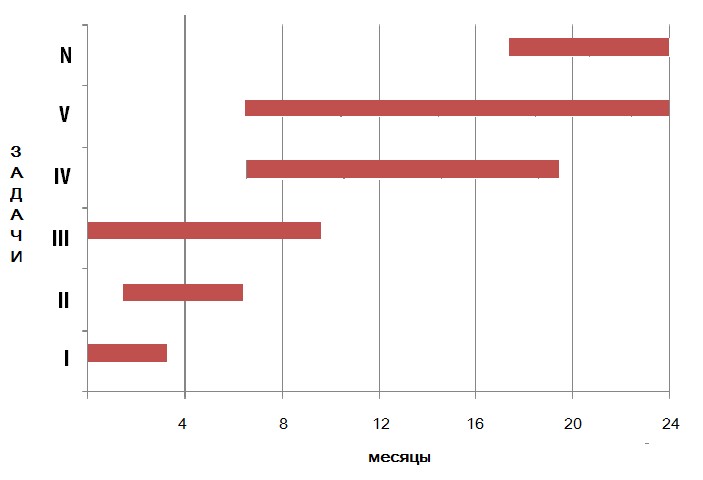 14-кесте – Іске асыру жөніндегі жұмыстардың жоспарыЕскерту:* - күнтізбелік жоспарда мерекелік күндерді көрсетпеу керек9. Күтілетін нәтижелер [1000 сөзден артық емес]Бөлімде зерттеулердің негізгі нәтижесі, яғни бағдарламаның мақсатына қол жеткізуге сәйкес келетін нәтиже, оның сандық және сапалық сипаттамалары мен іске асыру түрлері көрсетіледі. Бағдарламаның мақсаты мен міндеттеріне сәйкес нәтиже негіздемесі келтіріледі.Конкурстық құжаттаманың талаптарына байланысты бағдарлама нәтижесін іске асыру түрлері мыналар болып табылуы мүмкін:1) шетелдік рецензияланатын ғылыми журналдарда мақалаларды жариялау (бағдарлама нәтижелерін жариялауға арналған болжамды басылымдар, басылымның дәйексөз алу индексі, тиісті ғылыми-метрикалық базадағы басылым туралы ақпаратқа сілтеме жасай отырып). Зерттеу нәтижелері бойынша мақалалар санына қойылатын талаптар конкурстық құжаттамада белгіленеді. Әрбір бап оның шеңберінде қаржыландырылған бағдарламаның сәйкестендіруші тіркеу нөмірі және атауы туралы ақпаратты қамтуы тиіс, онда гранттық қаржыландыру көзі көрсетіледі;2) шетелдік және (немесе) қазақстандық баспалар кітаптарында монографияларды, кітаптарды және (немесе) кітаптардағы тарауларды жариялау;3) шетелдік (еуропалық, америкалық, жапондық) патенттік бюролардан, қазақстандық немесе еуразиялық патенттік бюродан патенттер алу;4) ғылыми-техникалық, конструкторлық құжаттаманы әзірлеу;5) әлеуетті пайдаланушылар, ғалымдар қоғамдастығы және қалың жұртшылық арасында бағдарламаны іске асыру кезінде алынған білімдері мен нәтижелерін тарату және (немесе) бағдарлама нәтижелерін пилоттық енгізу бойынша іс-шаралар;6) конкурстық құжаттаманың талаптарына және бағдарламаның ерекшеліктеріне сәйкес басқа да өлшенетін нәтижелер. Бөлімде:1) негіздемесі бар шешу үшін бағдарлама әзірленген стратегиялық  маңызды мемлекеттік міндетке сәйкес күтілетін нәтижелердің әрқайсысының ауқымы, мақсатты тұтынушылары, әлеуметтік, экономикалық, экологиялық, ғылыми, техникалық, мультипликативті және (немесе) әр түрлі әсері;2) күтілетін нәтижелердің ғылым мен технологиялардың негізгі ғылыми бағыты мен аралас салаларын дамытуға әсері;3) алынған ғылыми нәтижелерді коммерцияландырудың қолданылуы және (немесе) мүмкіндігі;4) бағдарламаның сапалық және сандық сипаттамаларымен бірге басқа да тікелей және жанама нәтижелері қосымша көрсетіледі.10. Библиография. Бөлімде "Бағдарламаның ғылыми жаңалығы мен маңыздылығы" деген 3-тармақта сілтемелер келтірілген жарияланымдар көрсетіледі.Әрбір жарияланымда журналдың толық атауы, басылым нөмірі, шығарылған жылы, бет нөмірі, мақаланың толық атауы, мақаланың барлық авторларының аты болуы тиіс.Қосымша:1) ғылыми және (немесе) ғылыми-техникалық қызмет субъектісін аккредиттеу туралы куәліктің көшірмесі не уәкілетті органның бұйрығынан үзінді көшірме;2) 1-кестеге сәйкес аналогия бойынша зерттеу тобының құрамы;3) 14-кестеге сәйкес бағдарламаны іске асыру жөніндегі іс-шаралар жоспары;4) 15-кестеге сәйкес қосымша қаржыландыру бойынша бағдарламаны іске асыруға үлес қосу жоспары (қолданбалы ғылыми зерттеулер үшін).15-кесте – Қосымша қаржыландыру жоспары3. Сұратылатын қаржыландырудың есеп-қисабы«Сұратылатын қаржыландыру есеп-қисабының» бір бөлігі гранттық қаржыландыру жобасын іске асыру үшін сұратылатын көлемінің есеп-қисабын негіздейтін 2-13-кестелер түрінде ресімделеді.Есеп-қисаптарға түсіндірмелер "Түсіндірме жазба" деген бөліктің "Сұратылатын қаржыландырудың негіздемесі" деген 7-бөлімінде келтіріледі.Конкурстық құжаттамаға4- қосымша   «__»                      2020 ж. ӨтінішБіз, _____________________________________________________________________________ғылыми ұйым басшысының Т.А.Ә., ұйымның атауы (немесе жеке тұлға) жәнеғылыми жетекшінің Т.А.Ә. көрсетіледібағдарлама шеңберінде______________________________________________________(бағдарлама тақырыбының, басым және мамандандырылған ғылыми бағыттарының атауы)өтінім берушінің өкілінің Т.А.Ә., ЖСН,телефон және и e-mail Бағдарлама бойынша ұсынылған ақпараттың дәйектілігіне, сондай-ақ ғылыми этика қағидаттарын, оның ішінде ғылыми этиканы бұзу фактілерін (ғылыми деректерді фабрикациялау, зерттеу деректерін бұрмалауға апаратын фальсификациялау, плагиат пен жалған қоса авторлық, қайталану, өзгелердің нәтижелерін иемдену және т.б.) болдырмауға кепілдік береміз. Аталған бағдарлама бұрын мемлекеттік бюджеттен қаржыландырылмаған.. Бағдарламаның ғылыми жетекшінің бес жылдан кем емес ғылыми зерттеу тәжірибесі бар екендігіне кепілдік береміз. Бағдарлама бойынша жұмыстарды орындау үшін қажетті, оның ішінде іске асырылатын бағдарлама шеңберінде сатып алу және жалға алу жоспарланған ғылыми жабдықтарды, материалдар мен лицензияларды ескере отырып, материалдық-техникалық базаның болатынына және қолжетімділігіне кепілдік береміз.Біз осы Өтінішке қол қоя отырып, Қазақстан Республикасының заңнамасында белгіленген жауапкершілікті (мәліметтер бұрмаланған жағдайда) өзімізге аламыз.Өтінім берушінің атынан қол қоюға құқы бар тұлғаның лауазымы                                                    _________________________                                                                                                                                                                               қолы/ Т.А.Ә. /  (мөр)Бағдарламаның ғылыми жетекшісі   			       ________________	қолы/ Т.А.Ә. /  5-қосымшағылыми және (немесе) ғылыми-техникалық зерттеулерді негізгі, грант, бағдарламалық-нысаналы қаржыландыру ережелерінеТехникалық тапсырмабағдарламалық-нысаналы қаржыландыру шеңберінде "2021-2023 жылдарға арналған сирек және сирек жер элементтері негізінде жоғары пайдалану қасиеттері бар жаңа композициялық материалдарды жасау " ғылыми-техникалық бағдарламасынаБағдарламалық-нысаналы қаржыландыру шеңберінде "2021-2023 жылдарға Инфекцияға қарсы препараттар жасау" ғылыми-техникалық бағдарламасына ТЕХНИКАЛЫҚ ТАПСЫРМАбағдарламалық-нысаналы қаржыландыру шеңберінде "2021-2023 жылдарға арналған Патогендік микроорганизмдердің антибиотикке төзімділігінің реверсиясын зерттеу" ғылыми-техникалық бағдарламасына ТЕХНИКАЛЫҚ ТАПСЫРМА2021-2023 жылдарға арналған Ғылыми, ғылыми-техникалық бағдарламалар бойынша бағдарламалық-нысаналы қаржыландыруға арналған конкурстық құжаттамаға6-қосымшаҒылыми-зертеу жұмыстарын орындау туралы№___ шартНұр-Сұлтан қ. 						202_ жылғы «___»_________«Қазақстан Республикасы Индустрия және инфрақұрылымдық даму министрлігі Индустриялық даму және өнеркәсіптік қауіпсіздік комитеті» РММ, бұдан әрі __________________ Т.А.Ә. атынан Тапсырыс беруші, негізінде, бір жағынан, және (жеке тұлғалар үшін Т.А.Ә./ заңды тұлғалар үшін мекеменің атауы), ары қарай Орындаушы, (тек заңды тұлғалар үшін мекеме басшысының Т.А.Ә., лауазымы) атынан, негізге ала отырып (жеке тұлғалар үшін жеке басын куәландыратын құжат/заңды тұлға үшін заңды құжат), берілген/бекітілген (жеке тұлғалар үшін берген мекеме және берілген кезі/заңды тұлғалар үшін ______ жылғы «___»____№__), екінші жақтан, әрі қарай бірлесіп Тараптар деп аталатын, Қазақстан Республикасының 2011 жылғы 18 ақпандағы «Ғылым туралы» Заңына сәйкес, 201_ жылдың «__» ______ «201_-202_ жылдарға арналған республикалық бюджет туралы» Заңына сәйкес, Қазақстан Республикасы Үкіметінің 201_ жылдың «__» ______  №___ «201_-202_ жылдарға арналған республикалық бюджеті туралы» Қазақстан Республикасының Заңын жүзеге асыру туралы» қаулысы, Қазақтан Республикасы Үкіметінің 2011 жылдың 25 мамырындағы № 575 «Ғылыми және (немесе) ғылыми-техникалық қызметті негізгі, гранттық, бағдарламалық-нысаналы қаржыландыру Ережесін бекіту туралы» қаулысы, «Жүзеге асырылған басым бағыт көрсетіледі» (201_ жылғы «___»________№__хаттамасы) басымдылығы бойынша бағдарламалық-нысаналы қаржыландыру туралы Ұлттық ғылыми кеңестің шешімдерімен, осы шартты (ары қарай - шарт) жасасты:Шарттың мәні1.1 Тапсырыс беруші тапсырады, ал Орындаушы өзіне 201_ жылға қаржыландыру сомасы шеңберінде 057 «Өнеркәсіптік қауіпсіздік саласында қолданбалы ғылыми зерттеулер» бюджеттік бағдарламасы бойынша мемлекеттік тапсырыс аясында ғылыми-зерттеу жұмыстарын орындау міндеттерін алады: басымдылық бойынша:____________________________________________________ғылыми-техникалық бағдарлама бойынша: 1) №____/БНҚ «______________________». 1.2 Ғылыми-зерттеу жұмысының негізгі кезеңдерін орындау мерзімі және мазмұны бағдарламалық-нысаналы қаржыландыруға қатысқан Орындаушының конкурстық өтінімге сәйкес күнтізбелік жоспарымен анықталады.1.3 Төменде көрсетілген құжаттар мен шарттар осы Шартты құратын оның ажырамас бөлігі болып саналады: 1) Аталған Шарт;   2) Техникалық ерекшелік және күнтізбелік жоспар (1-қосымша);3) Бөлінген қаражат туралы есеп (2-қосымша).2. Ғылыми-техникалық өнімінің сипаттамасыКүнтізбелік жоспарлардың 2-тармағында көрсетілген біліктілік белгілері бойынша ғылыми-техникалық өнімнің сипаттамасы және экономикалық көрсеткіштері, 1-қосымшаға сәйкес. 3. Шарттың жалпы құны және төлеу талаптары3.1 Шарттың 202_ қаржылық жылын құрайтын қаржыландырудың жалпы сомасы _______(сомасы сандармен қөрсетілген) (___________________________) (сомасы жазбаша көрсетілген) теңгені құрайды, жұмысты орындау барысындағы барлық шығындар, салықтар мен бюджетке төленетін өзге де міндетті төлемдерді қоса есептегенде.3.2 Тапсырыс беруші Орындаушының жұмысын төмендегідей тәртіппен төлейді: Тапсырыс беруші Шарттағы соманың 30%-ын Шарт Қазыналық органдарда тіркелген сәттен бастап алдын-ала 5 (бес) банктік күн ішінде төлеуі тиіс. Келесі төлем бұрын төленген авансты пропорционалды ұстай отырып жүргізіледі.Одан кейнгі төлемдер Тапсырыс берушінің қаржыландыру жоспары бойынша Орындаушының атқарылған жұмыстар актісі ұсынғаннан кейін, Тараптар аталған актілерге қол қойған соң, Тапсырыс беруші орнатқан талаптар бойынша төленеді.3.3  Қаржыландыру көзі: Республикалық бюджет.3.4 Орындаушы және бірлесіп орындаушылар өздеріне тиісті рет бойынша бухгалтерлік есеп және жұмыстың әр кезеңдеріндегі жасалған нәтиженің құнына заңнамалық тәртіппен нақты талдау жасауы міндетті.3.5 Қазақстан Республикасы «Салық және бюджетке төленетін басқа да міндетті төлемдер туралы» Кодексінің 253-бабының 4) тармақшасы бойынша Орындаушы қосымша құн салығынан босатылады. 4.Жұмысты өткізу және қабылдау4.1 Орындаушының жұмысы бойынша жеке кезеңдер нәтижесін рәсімдеу және өткізу ғылыми және ғылыми-техникалық және өзге де құжаттар тізімі бойынша Шарттың аяқталуымен, Қазақстан Республикасының ғылыми-технологиялық саладағы нормативті құжаттар негізінде анықталады.4.2 Шарттың жеке кезеңдері бойынша белгіленген тәртіпте ресімделген құжаттар аралық және соңғы атқарылған жұмыс туралы актілер мен қызметтерді өткізу графигіне сәйкес өткізіледі.4.3 Орындаушы Тапсырыс берушіге ГОСТ 7.32-2017 бойынша жасалған ғылыми-зерттеу жұмыстары туралы аралық (жылдық) есепті (немесе қорытынды есепті бағдарламаның соңғы орындау жылында) үш данада есептік жылдың 1 қарашасынан кешіктірмей тапсыруы керек.4.4 Орындаушы Тапсырыс берушіге бөлінген қаражатты қолдану туралы есеп пен атқарылған жұмыстар туралы акті есеп берілетін жылдың __ желтоқсанына дейін өткізуі керек.4.5 Егер ғылыми-зерттеу жұмыстары мерзімінен ерте орындалған жағдайда, Тапсырыс беруші жұмысты мерзімінен бұрын қабылдауға және жұмыс ақысын төлеуге құқығы бар. 4.6 Егер ғылыми-зерттеу жұмысын жүзеге асыру барысында теріс нәтиже көрсетсе немесе көзделген мақсатқа жете алмаса, Орындаушы жұмысты тоқтатып, Тапсырыс берушіге бұл жайында жұмыс тоқтаған сәттен 5 күннен кешікпей хабар беруі керек. Бұл жағдайда Тараптар жұмысты жалғастырудың орындылығын мен бағыты туралы мәселені қарастыруға міндетті.Тараптардың жауапкершілігі5.1 Шарттағы көрсетілген міндеттер орындалмаған жағдайда, Тараптар қолданыстағы заңнамамен белгіленген шарттар мен тәртіпте жауапты болады.5.2 Егер Орындаушы Шарт бойынша уақытында жұмысты жасап бітпесе бюджетке Шартта көрсетілген жалпы соманың 0,01 %-ын әрбір кешіккен жұмыс күні үшін айыппұл ретінде төлейді. 5.3 Орындаушы бағдарламалар бойынша жұмыстарды тиісінше орындамаған жағдайда, Тапсырыс беруші орындаудың кез келген кезеңінде Ұлттық ғылыми кеңестің шешімінің негізінде оларды қаржыландыруды тоқтата алады. 5.4 Бағдарламалық-нысаналы қаржыландырудың қаражаты конкурсқа қатысу туралы өтінімде көрсетілген ғылыми зерттеулерді жүргізуге тікелей басланысты шығындарға бағытталуы тиіс. 5.5 Бағдарламалық-нысаналы қаржыландыру бойынша бөлінген қаражат тиімсіз және негізсіз жұмсалған жағдайда Орындаушы Қазақстан Республикасының заңнамасымен белгіленген тәртіпте жауапты болады. Өзге де талаптарОсы Шарт шеңберінде құрылған ғылыми-техникалық өнім мемлекеттік меншігі, сонымен қатар мүліктік құқығы болып табылады. 6.2 Бөгде ұйымдар (үшінші тұлғалар) көрсететін қызметтерге жұмсалатын шығындар жиынтығы бағдарламаны қаржыландырудың жалпы көлемінің 30 (отыз) пайызынан аспауы тиіс. 6.3 Орындаушы осы Шарт шеңберінде құрылған ғылыми-техникалық өнімді енгізсе және жүзеге асырса, Тараптар алынатын пайдадан аударымдарының тәртібін және мөлшерін анықтайды. 6.4 Қазақстан Республикасының «202_ - 202__ жылдарға арналған республикалық бюджет туралы» Заңына ағымдағы қаржы жылына мемлекеттік тапрысырс бойынша ғылыми зерттеулерге бөлінетін қаражаттың азайту бөлігінде өзгерістер енгізілетін жағдайда, Тапсырыс беруші Шарттың 3.1-тармағына, қызметтерді өткізу кестесі мен техникалық сипаттамасына тиісті өзгерістер енгізуге құқылы.6.5 Шарт Қазақстан Республикасы Қаржы министрлігінің Қазынашылық мекемесіне «___» ________ 202_ жылдан тіркеуге қойылған сәттен бастап күшіне енеді және Тараптар үшін міндетті саналады. 6.6 Ғылыми-зерттеу жұмысы күнтізбелік жұмыс жоспары мен техникалық сипаттамасының талаптарына сәйкес орындалады.6.7 Орындаушының ғылыми-зерттеу жұмысы «Ұлттық мемлекеттік ғылыми-техникалық сараптама орталығы» АҚ-да міндетті мемлекеттік тіркеуге жатады. 6.8 Үшінші тараптың барлық наразылықтарына Орындаушы жауапты. 6.9 Осы Шартқа бүкіл өзгерістер мен толықтырулар қосымша келісімдермен рәсімделеді, Тараптардың бірінші басшыларының қолы арқылы. Тараптардың заңды мекенжайы(жеке бетте орналастыруға болмайды)202_ жылғы «___»_______ №____Шартқа1-қосымша ТЕХНИКАЛЫҚ СИПАТТАМА ЖӘНЕ ЖҰМЫСТЫҢ КҮНТІЗБЕЛІК ЖОСПАРЫ202_ жылғы «___»_______ №_____  Шарт бойынша1. ОРЫНДАУШЫНЫҢ АТЫ (заңды немесе жеке тұлға)1.1 Басымдық бойынша: ______________________________ Толтыру.1.2 Кіші басымдық бойынша:___________________________ Толтыру.1.3 Бағдарлама тақырыбы бойынша: №____ «______________________________________»Толтыру.1.4 Бағдарламаның жалпы сомасы ХХХХХ (бағдарлама сомасының сандық мәні) (жазбаша) теңге, оның ішінде 3-тармаққа сәйкес жұмыстарды орындау үшін жылдар бойынша бөле отырып:- 2021 жылға-ХХХХХХ (сомасы жазбаша) теңге сомасында;- 2022 жылға-ХХХХХХ (сомасы жазбаша) теңге сомасында;- 2023 жылға-ХХХХХ (сомасы жазбаша) теңге сомасында.2. Біліктілік белгілері бойынша ғылыми-техникалық өнімнің сипаттамасы және экономикалық көрсеткіштер2.1 Жұмыс бағыты: толтыру.2.2 қолдану саласы: толтыру.2.3 соңғы нәтиже: - 2021 жылға: толтыру;- 2022 жылға: толтыру;- 2023 жылға: толтыру2.4 Патент Қабілеттілігі толтыру.2.5 ғылыми-техникалық деңгей (жаңалық): толтыру.     2.6 ғылыми-техникалық өнімді пайдалану жүзеге асырылады: кім толтырады2.7 ғылыми және (немесе) ғылыми-техникалық қызмет нәтижесін пайдалану түрі: толтыру.3. Жұмыстардың атауы, оларды іске асыру мерзімдері және нәтижелері202_ жылғы «___»_______                                 №____ Шартқа2-қосымша БӨЛІНГЕН ҚАРАЖАТТЫ ҚОЛДАНУ ТУРАЛЫ ЕСЕПЕскерту:  Орындаушы өзі ұсынған мәліметтерге белгіленген заңнамалық тәртіпте жауапты.Ұйым басшысы                   ________________         ______________________ 			                         (қолы)                                   Т.А.Ә.						               М.О.Бағдарламаның ғылыми жетекшісі ________________         ______________________ 			                                (қолы)                                   Т.А.Ә.Есепші                                     ________________         ______________________				               (қолы)		  	        Т.А.Ә.«___» ______________ 202__ж. Бағдарламалық-нысаналы қаржыландырудың ғылымды дамытудың басымдықтары және басым бағыттары Конкурстың мәні болып табылатын ғылыми зерттеу тақырыптарының атауларыГеология, минералды және көмірсутек шикізатын өндіру және қайта өңдеу, жаңа материалдар, технология, қауіпсіз бұйымдар мен конструкциялар Композициялық материалдар; Табиғи шикізат пен өндірістік қалдықтарға негізделген жаңа көп мақсатты материалдар.2020-2025 жылдарға арналған Қазақстан Республикасы Индустриалды-инновациялық дамудың Мемлекеттік бағдарламасын іске асыру жөніндегі іс-шаралар жоспарына сәйкес «2021-2023 жылдарға арналған сирек және сирек жер элементтері негізінде жоғары пайдалану қасиеттері бар жаңа композициялық материалдарды жасау» мақсатты ғылыми-техникалық бағдарлама.  2019 жылғы 31 желтоқсандағы № 1050 ҚР ҮҚ, 99- іс-шара, 4- міндет.Міндеттер: 1. Титан диоксидін   қолдана отырып жұқа үлдірлі  күн элементтерінің үшінші буынын алу технологиясын жасау2. Каталитикалық қасиеттері жақсартылған композициялық катализаторлар алу технологиясын жасау3. Дисперсті беріктелген ыстыққа төзімділігі жоғары композициялық материалдар алу технологиясын жасау4. Иондық сәулеленуді жұтуға арналған композициялық материалдарды  алу технологиясын жасау5. Жылуфизикалық қасиеттері жоғарылатылған антифрикционды композиттерді алу технологиясын жасау 6. Төзімділігі мен қызмет ету уақыты жоғарылатылған ұнтақты жабынды материалдар алу технологиясын жасау7. Талап етілген құрылым мен қасиеттерге ие композициялық электрохимиялық жабындылар алу технологиясын жасау  8. ҚР минералды және техногенді шикізаттарынан композициялық материалдарды синтездеуге арналған СМ және СЖМ қосылыстарын алу.  Стандарттау және сертификаттау«Өмір және денсаулық туралы ғылым». «Отандық фармацевтикалық ғылымды және өнеркәсіптік биотехнологияны дамыту». «Бірегей дәрілік және профилактикалық препараттарды, медициналық бағыттағы бұйымдарды, медицина және ветеринарияға арналған жабдықтар және аспаптарды, оларды өндіру  технологиясын, клиникаға дейінгі және клиникалық зерттеулерін әзірлеу»Бағдарламаның атауы «2021-2023 жылдарға арналған Инфекцияға қарсы жаңа препараттарды жасау» мақсатты ғылыми-техникалық. Міндеттері: 1. Созылмалы инфекциялық және қабыну бактериялық ауруларының патогенезіне йодтың координациялық қосылысының әсер етуін зерттеу.  2. Жануарларда созылмалы қабынудың эксперименттік инфекциялық моделіне йодтың координациялық қосылысының тиімділігін зерттеу. 3. Созылмалы инфекциялық-қабыну ауруын йодтың координациялық қосылысымен емдеу кезінде жануардың микробиомасының өзгергіштігін зерттеу. 4. Созылмалы инфекциялық-қабыну ауруын емдеуге арналған инфекцияға қарсы жаңа препараттың дәрілік нысанын әзірлеу. 5. Комбинирленген инфекцияға қарсы препараттың фармацевтикалық әзірлеуін жүргізу. 6. АП (антибиотиктер потенциаторы) дәрілік затының клиникалық зерттеуін жүргізу.  "2021-2023 жылдарға арналған Патогенді микроорганизмдердің антибиотикке резистенттігінің реверсиясын зерттеу" мақсатты ғылыми-техникалық бағдарлама. Міндеттері: Микроорганизмдердің дәріге төзімді формаларымен туындаған ауруларды емдеуге арналған препараттарды комбинациялап  in vitro сынау және in silico моделдеу.Іn vivo зерттеуінде антибиотикке сезімталдық жасының негізіне жататын механизмдерді зерттеу Дәріге тұрақты микрорганизмдердің координациялық қосылыстарынан туындаған ауруларды емдеудің тиімділігін зерттеу.Антибиотиктің резистенттігіне зерттелетін заттармен емдеу режимінің әсер етуін зерттеу. Координациялық қосылыстар негізінде препараттың фармацевтикалық әзірлеуі.Р/с №Аты-жөні, дәрежесі/ғылыми дәрежесі, ғылыми атағы1Негізгі жұмыс орны, лауазымы2Жобадағы немесе бағдарламадағы рөліЖұмыспен қамтылуы (толық, толық емес)Жоба бойынша жұмыс кезеңі (ай)Жоба бойынша жұмыс кезеңі (ай)Р/с №Аты-жөні, дәрежесі/ғылыми дәрежесі, ғылыми атағы1Негізгі жұмыс орны, лауазымы2Жобадағы немесе бағдарламадағы рөліЖұмыспен қамтылуы (толық, толық емес)1-жыл2-жыл3-жыл1.2.3.Р/с
№Шығыстар бабының атауыҚаржыландыру көлемі, мың теңгеҚаржыландыру көлемі, мың теңгеҚаржыландыру көлемі, мың теңгеҚаржыландыру көлемі, мың теңгеР/с
№Шығыстар бабының атауыБарлығы20___ жыл (1-жыл)20___ жыл (2-жыл)20___ жыл (3-жыл)1.Еңбекке ақы төлеу2.Қызметтік іссапарлар:2.1.Қазақстан Республикасында2.2.Қазақстан Республикасынан тыс3Басқа да көрсетілетін қызметтер мен жұмыстар4.Материалдарды сатып алу5.Жабдықтар мен (немесе) бағдарламалық қамтамасыз етуді (заңды тұлғалар үшін) сатып алу6.Ғылыми-ұйымдастырушылық сүйемелдеу7.Үй-жайды жалға алу8.Жабдықты және техниканы жалға алу9.Жабдықтар мен техникаларды пайдалану шығыстары10.Салықтар және бюджетке төленетін басқа да міндетті төлемдерЖиыныЖиыныР/с №ПозицияЖұмыспен қамтылуы (толық / толық емес)Еңбекке ақы төлеу, теңгеЕңбекке ақы төлеу, теңгеЕңбекке ақы төлеу, теңгеЕңбекке ақы төлеу, теңгеЕңбекке ақы төлеу, теңгеЕңбекке ақы төлеу, теңгеЕңбекке ақы төлеу, теңгеЕңбекке ақы төлеу, теңгеР/с №ПозицияЖұмыспен қамтылуы (толық / толық емес)Мөлшерлеме айына, теңге1-жыл1-жыл2-жыл2-жыл3-жыл3-жылБарлығы (6-бағ. + 8-бағ. + 10-бағ)Р/с №ПозицияЖұмыспен қамтылуы (толық / толық емес)Мөлшерлеме айына, теңгеЖұмыс айының саныСомасы (3-бағ. × 4-бағ. × 5-бағ)Жұмыс айының саныСомасы (3-бағ. × 4-бағ. × 7-бағ)Жұмыс айының саны Сомасы (6-бағ. × 4-бағ. × 9-бағ)Барлығы (6-бағ. + 8-бағ. + 10-бағ)12345678910111.Зерттеу тобының мүшелеріЗерттеу тобының мүшелеріЗерттеу тобының мүшелеріххх1.1.1.2.2.Қосымша персоналҚосымша персоналххх2.1.2.2.Жиыны (1-бағ.+ 2-бағ.)Жиыны (1-бағ.+ 2-бағ.)Жиыны (1-бағ.+ 2-бағ.)Жиыны (1-бағ.+ 2-бағ.)хххР/с №Іссапарға баратын жер (елді мекен атауы, облыс)1 адамға шаққандағы шығыстарды өтеу нормалары, теңге31 адамға шаққандағы шығыстарды өтеу нормалары, теңге3Адам-күн орташа жылдық саныАдам-күн орташа жылдық саныІссапарға шығатын адамдардың орташа жылдық саныБарып қайтуға бір жол жүрудің орташа құны, теңге*Барлығы, теңге бағ.7х (3-бағ.х5-бағ.)+(4-бағ.х6-бағ.)+7-бағ.х8-бағ.Р/с №Іссапарға баратын жер (елді мекен атауы, облыс)Тәулік ақы (2АЕК)үй-жайды жалға алуТәулік ақыүй-жайды жалға алуІссапарға шығатын адамдардың орташа жылдық саныБарып қайтуға бір жол жүрудің орташа құны, теңге*Барлығы, теңге бағ.7х (3-бағ.х5-бағ.)+(4-бағ.х6-бағ.)+7-бағ.х8-бағ.1234567891.20___жыл (1-жыл)20___жыл (1-жыл)20___жыл (1-жыл)20___жыл (1-жыл)20___жыл (1-жыл)20___жыл (1-жыл)20___жыл (1-жыл)20___жыл (1-жыл)1.1.1.2.2.20___жыл (2-жыл)20___жыл (2-жыл)20___жыл (2-жыл)20___жыл (2-жыл)20___жыл (2-жыл)20___жыл (2-жыл)20___жыл (2-жыл)20___жыл (2-жыл)2.1.2.2.20___жыл (3-жыл)20___жыл (3-жыл)20___жыл (3-жыл)20___жыл (3-жыл)20___жыл (3-жыл)20___жыл (3-жыл)20___жыл (3-жыл)20___жыл (3-жыл)3.3.1.3.2.Жиыны (1-бағ.+2-бағ.+3-бағ.)Жиыны (1-бағ.+2-бағ.+3-бағ.)Жиыны (1-бағ.+2-бағ.+3-бағ.)Жиыны (1-бағ.+2-бағ.+3-бағ.)Р/с №Іссапарға баратын жер (ел, қала)4Шығыстар баптарының атауы5Құны, теңгеАдам-күн орташа жылдық саныІссапарға шығатын адамдардың орташа жылдық саныБарлығы, теңге (4-бағ × 5- бағ. × 6- бағ.)1.2345671.20___жыл (1-жыл) барлығы20___жыл (1-жыл) барлығыхх1.1Барып қайтуға жол жүру ақысы6 , теңге1.1Тұру шығыны, тәулігіне теңгемен1.1Тәуліктік шығын, теңгемен1.1Визалық шығыстар1.1Медициналық сақтандыруБарлығыБарлығыБарлығы2.20__ жыл (2-жыл) барлығы20__ жыл (2-жыл) барлығыхх2.1.Барып қайтуға жол жүру ақысы, теңге2.1.Тұру шығыны, тәулігіне теңгемен2.1.Тәуліктік шығын, теңгемен2.1.Визалық шығыстар2.1.Медициналық сақтандыруБарлығыБарлығы3.20___жыл (3-жыл) барлығы20___жыл (3-жыл) барлығыхх3.1.Барып қайтуға жол жүру ақысы, теңге3.1.Тұру шығыны, тәулігіне теңгемен3.1.Тәуліктік шығын, теңгемен3.1.Визалық шығыстар3.1.Медициналық сақтандыруБарлығыБарлығыЖиыны (1-бағ.+2-бағ.+3-бағ.)Жиыны (1-бағ.+2-бағ.+3-бағ.)Жиыны (1-бағ.+2-бағ.+3-бағ.)ххР/с №Көрсетілетін қызметтің атауы және қысқаша сипаттамасыОрындаушыКөрсетілетін қызмет нәтижесіӨлшем бірлігіСаны, бірлікБарлығы, теңге12345671.20__ жыл (1-жыл)хххх1.1.1.2.Барлығы2.20__ жыл (2-жыл)хххх2.1.2.2.Барлығы3.20__ жыл (3-жыл)хххх3.1.3.2.БарлығыЖиыны (1-бағ.+2-бағ.+3-бағ.)Жиыны (1-бағ.+2-бағ.+3-бағ.)Жиыны (1-бағ.+2-бағ.+3-бағ.)хххР/с №Материалдардың атауыӨлшем бірлігіБірлік құны, теңге20___ жыл (1-жыл)20___ жыл (1-жыл)20__ жыл (2-жыл)20__ жыл (2-жыл)20___ жыл (3-жыл)20___ жыл (3-жыл)Жалпы құны, теңге (6-бағ.+8-бағ. +10-бағ.)Р/с №Материалдардың атауыӨлшем бірлігіБірлік құны, теңгеСаныҚұны, теңге (4-бағ.×5-бағ.)СаныҚұны, теңге (4-бағ.×5-бағ.)СаныҚұны, теңге (4-бағ.×5-бағ.)Жалпы құны, теңге (6-бағ.+8-бағ. +10-бағ.)1234567891011Жиыны:Жиыны:Жиыны:Жиыны:хххР/с №АтауыӨндіруші, модель, негізгі сипаттамаларӨлшем бірлігіБірлік саныБірлік құны, теңгеЖалпы құны, теңге (4-бағ.×5-бағ.)12345671.20___жыл (1-жыл), барлығы20___жыл (1-жыл), барлығы20___жыл (1-жыл), барлығых1.1.1.2.2.20___жыл (2-жыл), барлығы20___жыл (2-жыл), барлығы20___жыл (2-жыл), барлығых2.1.2.2.3.20___жыл (3-жыл), барлығы20___жыл (3-жыл), барлығы20___жыл (3-жыл), барлығых3.1.3.2.Жиыны	Жиыны	Жиыны	Жиыны	хР/с №Көрсетілетін қызмет атауыКөрсетілетін қызмет нәтижесі, оның негізгі сипаттамасыӨлшем бірлігіБірлік саныБарлық құны, теңге1234561.20___жыл (1-жыл), барлығы20___жыл (1-жыл), барлығыхх1.1.1.2.2.20___жыл (2-жыл), барлығы20___жыл (2-жыл), барлығыхх2.1.2.2.3.20___жыл (3-жыл), барлығы20___жыл (3-жыл), барлығыхх3.1.3.2.Жиыны (1-бағ.+2-бағ.+3-бағ.)Жиыны (1-бағ.+2-бағ.+3-бағ.)Жиыны (1-бағ.+2-бағ.+3-бағ.)ххР/с №Көрсетілетін қызмет атауыЖалға алу объектісінің негізгі сипаттамасыӨлшем бірлігіБірлік құны, теңгеБірлік саныБарлығы, теңге (5-бағ.×6-бағ.)12345671.20___жыл (1-жыл), барлығыххх1.1.1.2.2.20___жыл (2-жыл), барлығыххх2.1.2.2.3.20___жыл (3-жыл), барлығыххх3.1.3.2.Жиыны (1-бағ.+2-бағ.+3-бағ.)Жиыны (1-бағ.+2-бағ.+3-бағ.)хххР/с №Көрсетілетін қызмет атауыЖалға алу объектісінің негізгі сипаттамасыӨлшем бірлігіБірлік құны, теңгеБірлік саныБарлығы, теңге (5-бағ.×6-бағ.)12345671.20___жыл (1-жыл), барлығыххх1.1.1.2.…2.20___жыл (2-жыл), барлығыххх2.1.2.2.3.20___жыл (3-жыл), барлығыххх3.1.3.2.Жиыны (1-бағ.+2-бағ.+3-бағ.)Жиыны (1-бағ.+2-бағ.+3-бағ.)хххР/с №Шығыстар атауыӨлшем бірлігіБірлік құны, мың теңге20___ жыл (1-жыл)20___ жыл (1-жыл)20___ жыл (2-жыл)20___ жыл (2-жыл)20___ жыл (3-жыл)20___ жыл (3-жыл)Барлығы, мың теңге (6-бағ.+8-бағ.+10-бағ.)Р/с №Шығыстар атауыӨлшем бірлігіБірлік құны, мың теңгеБірлік саныҚұны, мың теңгеБірлік саныҚұны, мың теңгеБірлік саныҚұны, мың теңгеБарлығы, мың теңге (6-бағ.+8-бағ.+10-бағ.)1234567891011ЖиыныЖиыныЖиыныЖиыныР/с №Салық есебіЕңбек төлемінің салық салынатын қоры немесе салынатын сома, теңгеМөлшерлеме, %Салық сомасы, теңгеСалық сомасы, теңгеСалық сомасы, теңгеСалық сомасы, теңгеР/с №Салық есебіЕңбек төлемінің салық салынатын қоры немесе салынатын сома, теңгеМөлшерлеме, %20___ жыл (1-жыл)20___ жыл (2-жыл)20___ жыл (3-жыл)Барлығы (5-бағ+ 6-бағ+ 7-бағ)123456781.Әлеуметтік салық төлемінің шығыстарын есептеу2.Мемлекеттік әлеуметтік сақтандыру қорына әлеуметтік аударымдар төлемдерінің шығыстарын есептеу3.Әлеуметтік міндетті сақтандыруға аударымдар4.Жұмыс берушінің міндетті зейнетақы жарнасы5Бюджетке басқа да міндетті төлемдер:6(салықтың немесе төлемнің атауы)7(салықтың немесе төлемнің атауы)ЖиыныЖиыныЖиыныЖиыныР/с №Міндеттердің атауы және оларды іске асыру жөніндегі іс-шараларОрындауды бастау (күн/ай/жыл)ҰзақтығыЖобаны іске асырудан күтілетін нәтижелер (тапсырмалар мен іс-шаралар бойынша), аяқталу нысаныЖобаны іске асырудан күтілетін нәтижелер (тапсырмалар мен іс-шаралар бойынша), аяқталу нысаныЖобаны іске асырудан күтілетін нәтижелер (тапсырмалар мен іс-шаралар бойынша), аяқталу нысаныР/с №Міндеттердің атауы және оларды іске асыру жөніндегі іс-шараларОрындауды бастау (күн/ай/жыл)Ұзақтығы1-жыл2-жыл3-жыл1245678Р/с №Әріптестің атауы, мекенжайы, байланыс ақпаратыСалым түрі (50 сөзден артық емес)Салым құны, мың теңгеСалым күні (күн/ай/жыл)123451. Жалпы мәліметтер:1.1. Ғылыми, ғылыми-техникалық бағдарлама үшін мамандандырылған бағыттың (бұдан әрі - Бағдарлама) атауы:  3. Геология, минералды және көмірсутекті шикізатты өндіру және қайта өңдеу, жаңа материалдар, технология, қауіпсіз бұйымдар мен конструкциялар. 3.3 Композициялық материалдар  3.9 Табиғи шикізат пен өндірістік қалдықтарға негізделген жаңа көп мақсатты материалдар.2. Бағдарламаның мақсаттары мен міндеттері2.1. Бағдарламаның мақсаты:ҚР-да жоғары технологиялық өндірістер құруды ғылыми-техникалық қамтамасыз ету, атап айтқанда, Қазақстан Республикасының патенттерімен қорғалған жоғары пайдалану қасиеттері бар жаңа композициялық материалдарды алу технологияларын әзірлеу, Тәжірибелік үлгілерді жасау, оларды сертификаттау, стандарттау арқылы берілген пайдалану қасиеттері бар жаңа материалдар жасау2.1.1. Осы мақсатқа жету үшін келесі міндеттер шешілуі керек:1. Титан диоксидін қолдана отырып үшінші буындағы жұқа қабатты күн элементтерін алу технологиясын жасау;2. Жақсартылған каталитикалық қасиеттері бар композициялық катализаторларды алу технологиясын жасау;3. Ыстыққа төзімділігі жоғары дисперсиялық-беріктендірілген композициялық материалдарды алу технологияларын жасау;4. Иондаушы сәулеленуге сіңіру қабілеті жоғары композициялық материалдар алу технологиясын жасау;5. Жоғары жылу физикалық сипаттамалары бар антифрикциялық композиттерді алу технологиясын жасау;6. Тозуға төзімділігі жоғары және қызмет ету мерзімі бар ұнтақ Балқыма материалдарын алу технологиясын жасау;7. Берілген құрылымы мен қасиеттері бар композициялық электрохимиялық жабындарды алу технологиясын жасау; 8. Композициялық материалдарды синтездеу үшін ҚР техногендік және минералды шикізатынан құрамында қосылыстар бар РМ және СЖМ алу технологиясын жасау. Стандарттау және сертификаттау.3. Стратегиялық және бағдарламалық құжаттардың қандай тармақтарын шешеді:Бағдарламаны орындау мынадай стратегиялық және бағдарламалық құжаттарда айқындалған міндеттерді іске асыруға, мақсаттар мен көрсеткіштерге қол жеткізуге мүмкіндік береді:- "Ғылым туралы" Қазақстан Республикасының 2011 жылғы 18 ақпандағы № 407-IV Заңы, 27-бап; - "Қазақстан Республикасының 2025 жылға дейінгі Стратегиялық даму жоспарын бекіту және Қазақстан Республикасы Президентінің кейбір жарлықтарының күші жойылды деп тану туралы" Қазақстан Республикасы Президентінің 15.02.2018 жылғы №636 Жарлығы ("ғылыми зерттеулер жүйесін дамыту" міндеті");- "Қазақстан Республикасының" жасыл экономикаға "көшуі жөніндегі тұжырымдама туралы" ҚР Президентінің 2013 жылғы 30 мамырдағы № 577 Жарлығы»;- "Қазақстан Республикасының отын-энергетикалық кешенін дамытудың 2030 жылға дейінгі тұжырымдамасын бекіту туралы" Қазақстан Республикасы Үкіметінің 2014 жылғы 28 маусымдағы № 724 Қаулысы»;- Қазақстан Республикасының индустриялық-инновациялық дамуының 2020-2025 жылдарға арналған мемлекеттік бағдарламасын іске асыру жөніндегі іс-шаралар жоспары 4-міндет, 99-іс-шара, 31.12.2019 ж. № 1050 ҚР КП.4. Күтілетін нәтижелер4.1 Тікелей нәтижелер:* Аналогтардан 2-5% - ға асатын пайдалану сипаттамалары бар 10 жаңа композициялық материалдар жасалады, оның ішінде каталитикалық белсенділік, электромагниттік толқындардың сіңуі, ыстыққа төзімділік, қаттылық, тозуға төзімділік, коррозияға төзімділік және т. б.; * Жаңа композициялық материалдарды алудың 10 технологиясы мен технологиялық регламенті жасалады;* Жаңа композициялық материалдарды синтездеу үшін құрамында қосылыстары бар РМ және СЖМ тәжірибелік партиялары және оларды кейіннен стандарттау мен сертификаттау үшін 5 кг жаңа композициялық материалдар әзірленді. * ҚР 10 патенті алынады.4.2 Соңғы нәтиже:Бағдарламаны іске асыру нәтижесінде жоғары технологиялық өндірістерді ұйымдастыру, экспорттық әлеуетті кеңейту және ішкі нарықтың қажеттілігін қанағаттандыру есебінен ҚР экономикасының өңдеуші секторының тұрақты өсуі мен бәсекеге қабілеттілігін қамтамасыз ететін жаңа композициялық материалдар жасалады.Web of Science  базасының 1 (бірінші), 2 (екінші) не 3 (үшінші) квартильге кіретін және (немесе) Scopus базасында Cite Score бойынша 50 (елу)  кем емес процентильге ие бағдарламаның ғылыми бағыты бойынша рецензияланатын ғылыми басылымдарда 5 (бес) тен кем емес  мақаланы, сондай-ақ рецензияланатын шетелдік және (немесе) отандық басылымда нөлдік емес импакт-факторы бар (БҒСҚК ұсынған) кемінде 10 (он) мақала жариялау арқылы елдің ғылыми әлеуетін арттыру. Бағдарламаның нәтижелеріне шығарылатын өнім номенклатурасын кеңейту мақсатында Қазақстан Республикасының өңдеу саласының кәсіпорындары, оның ішінде машина жасау кәсіпорындары мүдделі болуы мүмкін.Жалпы мәлімет: «Өмір және денсаулық туралы ғылым» атты ғылым дамуының басымдықтары және бағдарламалық-нысаналы қаржыландырдың басым бағыттары. «Отандық фармацевтикалық ғылым мен өнеркәсіптік биотехнологияны дамыту». «Медицина және ветеринарияға арналған бірегей дәрілік және профилактикалық препараттарды, медициналық бағыттағы бұйымдарды, жабдықтарды және аспаптарды, оларды өндіру технологиясын жасау, клиникаға дейінгі және клиникалық зерттеулер».Нысаналы ғылыми-техникалық бағдарламалар атауы «2021-2023 жылдарға арналған жаңа инфекцияға қарсы препараттарды жасау». Алдыға қойған мақсаттарға қол жеткізу үшін келесідей міндеттер шешілуі керек: 1. Инфекциялық аурулар кезінде қартаю және өмір сүру ұзақтығы үрдісінде созылмалы қабынуларын зерттеу. 2. Жануарлардағы созылмалы қабынулар кезінде эксперименталды инфекциялық моделдерге иодтың координациялық қосылыстардың тиімділігін зерттеу. 3. Созылмалы қабынумен қатар жүретін қартаю кезіндегі жануарлар микробиомасының өзгергіштігін және оған йодтың координациялық қосылысының әсерін зерттеу. 4. Созылмалы инфекциялық және қабыну ауруларын емдеуге арналған жаңа инфекцияға қарсы препараттың дәрілік формаларын жасау. 5. Комбинирленген инфекцияға қарсы препараттың фармацевтикалық әзірлеуін жүргізу.  6. АП (антибиотиктер потенциаторы) дәрілік затының клиникалық зерттеуін  жүргізу.Күтілетін нәтижелері: Жануарлардың қартаюы мен өмір сүру ұзақтығының инфекциялық  үрдісі мен созылмалы қабынуларға әсері, сондай-ақ оған иодтың координациялық  қосылыстарының әсері зерттеледі. Жануарлардағы созылмалы қабынулар кезінде эксперименталды инфекциялық моделдерге иодтың координациялық қосылыстардың тиімділігі зерттеледі.3. Қартаю кезіндегі жануарлардың микробиомасының өзгергіштігі, созылмалы қабыну және тұрақты инфекциямен бірге, йодтың үйлестіруші қосылысы арқылы бұл процеске әсері зерттеледі.Йодтың координациялық қосылысының әртүрлі дәрілік формаларын фармацевтикалық өңдеу жүзеге асырыладыКоординациялық қосылыс пен антибиотикі бар комбинирленген препараттың фармацевтикалық әзірлеуі жүзеге асырылады. Жоғарғы тыныс жолдарының ауруына сыни талдау жасалады, қоздырғыштардың спектрі және олардың антибиотиктерге төзімділігі және АП (антибиотиктер потенциаторы) дәрілік затының клиникалық зерттеуі анықталады. Соңғы нәтижелер: Күтілетін әлеуметтік және экономикалық әсерАлынған нәтижелер қартаю кезіндегі патологияның даму тетіктерін түсіну үшін және халықтың өмір сүру ұзақтығын арттыру бойынша кешенді шаралар мен ұсынымдарды әзірлеу кезінде қолданыла алынуы мүмкін.Инфекциялы және қабыну ауруларын емдеуге арналған жаңа дәрілік препарат жасаладыИнфекциялық аурулар, биогеронтология және фармацевтика саласындағы елдегі ғылымның дамуы.Бағдарламаны іске асыру келесідей мүмкіндіктер береді: Қартаю, инфекциялы аурулар және иммунитет саласындағы іргелі зерттеулерді,  фармацевтиканың қолданбалы зерттеулерін, бірегей және аралас инфекцияға қарсы препараттарды одан әрі дамыту.Экономикалық ынтымақтастық ұйымы мен тиісті зертханалық тәжірибенің даму қағидаларына сәйкес келетін бірегей сынақ базаларын қолдап, дамыту. PhD докторанттарын даярлауда жоғары технологиялық ғылыми зерттеулер жүргізу үшін жағдай жасау.Жалпы мәлімет: «Өмір және денсаулық туралы ғылым» атты ғылым дамуының басымдықтары және бағдарламалық-нысаналы қаржыландырдың басым бағыттары. «Отандық фармацевтикалық ғылым мен өнеркәсіптік биотехнологияны дамыту». «Медицина және ветеринарияға арналған бірегей дәрілік және профилактикалық препараттарды, медициналық бағыттағы бұйымдарды, жабдықтарды және аспаптарды, оларды өндіру технологиясын жасау, клиникаға дейінгі және клиникалық зерттеулер».Нысаналы ғылыми-техникалық бағдарламаның атауы: «2021-2023 жылдарға арналған Патогендік микроорганизмдердің антибиотикке төзімділігінің реверсиясын зерттеу».Алдыға қойған мақсаттарға қол жеткізу үшін келесідей міндеттер шешілуі керек:  Микроорганизмдердің дәріге төзімді түрлермен туындаған ауруларды емдеуге арналған препараттар комбинациясын  in silico моделдеу және  in vitro сынау;Іn vivо зерттеулерінде антибиотикке сезімталдықты қайтарудың негізін құрайтын механизмдерді зерттеуКоординациялық қосылыстары бар дәріге төзімді микроорганизмдерден туындаған аурулар үшін терапияның тиімділігін зерттеуТерапия режимінің зерттелетін заттармен антибиотикке тұрақтылығына әсерін зерттеуКоординациялық қосылыстар негізінде препараттың фармацевтикалық әзірлеуі.Күтілетін нәтижелер: Ауруханалық инфекциялармен аса жиі кездесетін кемінде 20 клиникалық изоляттарды жинау, сипаттау және сиквенирлеу жүргізіледі.  Материалды жинау Алматы қаласының емханаларында аурухана емделушілерінен жүргізу жоспарланғанСеквенирлеу деректерін пайдалана отырып,  зерттелетін бактерияларда антибиотикке төзімділіктің пайда болуына жауап беретін диагностикалық полиморфизмдер деректер базасы жасалады. Жасалған база және биоақпараттық  есептеулер негізінде бактериялардың дәріге төзімді формаларымен туындаған ауруларды емдеуге арналған препараттардың комбинациясы ұсынылады.Ұсынылған іn silico препараттар комбинациясы іn vitro экспериментінде микрорганизмдердің дәріге төзімді формаларының моделіне  сыналатын болады.Экспериментальды жануарлардың микробиоталарына координациялық  қосылыстарымен терапиясының әсеріне талдау жүргізіледі. Жануарлардағы эксперименттік инфекция кезінде координациялық қосылыстармен терапияның микробиологиялық және иммунологиялық көрсеткіштеріне бағалау жүргізіледі.Патогендік микроорганизмдердің геномдарындағы генетикалық және эпигенетикалық өзгерістерді зерттеу, сонымен қатар патогендік энтеробактериялардың популяцияларындағы және эксперименталды жануарлардың микробиомаларында вирулентті плазмидалар мен геномды патогендік аралдардың таралу динамикасына координациялық қосылыстарының әсерін зерттеу жүргізілетін болады.Жануарлар моделіндегі дәріге төзімді микроорганизмдермен туындаған ауруларды емдеуде координациялық қосылыстардың тиімділігін зерттеу жүргізілетін болады. Терапияның тиімділігі клиникалық белгілермен де, зертханалық диагностика нәтижелерімен де бағаланады: қан мен ішкі ағзаларды бактериологиялық зерттеуі, автоматты гематологиялық анализатордағы және ПТР жалпы қан талдау.Антибиотиктердің фармакокинетикасына координациялық қосылыстың әсерін зерттеу үшін зерттеулер жүргізілетін болады. Зерттеу зертханалық жануарларға жүргізілетін болады. Зерттелетін заттармен терапияның фармакодинамикалық моделі құрылады. Бұл бізге фармакокинетика мен зерттелген заттардың in vivo тиімділігі арасындағы байланысты сипаттауға, сондай-ақ терапияның тиімсіздігі мен микробқа қарсы заттардың концентрациясының критикалық өзгерісі арасындағы байланысты анықтауға мүмкіндік береді.Координациялық қосылыстың негізінде жаңа дәрілік форманы жасау мақсатында зерттеулер жүргізу жоспарланған. Препаратты стандарттау әдістері, соның ішінде дәрілік зат түріндесубстанцияны сандық анықтау әдісі жасалады.Соңғы нәтижелер: Күтілетін әлеуметтің және экономикалық әсерCOVID -19 жағдайдың күрделенуіне байланысты және вирустық пневмонияны емдеу үшін антибиотиктерді негізсіз тағайындау, антибиотиктерге төзімділік жоғарылайтын ауруханаішілік инфекциялар санының артуы күтілуде. Бағдарламаны іске асыру барысында инфекциялық аурулардың антибиотикке төзімді формаларын емдеудің тиімділігін арттыратын дәріні жасау жоспарлануда;Бұл өз кезегінде терапияның ұзақтығын, инфекциялық аурулардың мультирезистенттік түрлеріне шалдыққан науқастарды емдеу және күтіп ұстау шығындарын азайтады;Клиникалық сынақтар жүргізу үшін дайын,  аурудың дәріге төзімді түрлерін емдеу тәсілдері үшін отандық препарат және тәсілдер  құрылады.Бағдарламаны іске асыру келесідей мүмкіндіктер береді: Жануарлар моделіне координациялық қоылыстардың ісер ету механизмін анықтау;Аурудың дәріге төзімді түрлерін емдеуге арналған емдеу кестесін жасау.Аурулардың дәрі-дәрмекке төзімді түрлерін емдеудің отандық препаратын жасау.Тапсырыс беруші:«Қазақстан Республикасы Индустрия және инфрақұрылымдық даму министрлігі Индустриялық даму және өнеркәсіптік қауіпсіздік комитеті»ММБСН БСК ЖСК Кбе «ҚР Қаржы министрлігі Қазынашылық комитеті» РММ Орындаушы:Ұйымның заңды атауыЗаңды мекенжайыОблыс, қала, көшесі, үйБСН _________________БСК _________________ЖСК _______________Кбе _______БАНК________________филиалсыз және қаласызТел. ______________________(орындаушы нөмері) - міндеттіТөраға ________________ Т.А.Ә. (қолы)М.О.Лауазымы (ұйымсыз)  ______________________     Т.А.Ә.                  (қолы)                        ұйымның   басшысыМ.П.  (ескерту – қолды көк, шар тәріздес қаламмен қою керек, мөр анық болсын)Тапсырма, кезең шифрыТапсырма, кезең шифрыШарт бойынша жұмыстардың атауы және оны орындаудың негізгі кезеңдері*Орындау мерзімі*Орындау мерзімі*Күтілітін нәтиже*Күтілітін нәтиже*Тапсырма, кезең шифрыТапсырма, кезең шифрыШарт бойынша жұмыстардың атауы және оны орындаудың негізгі кезеңдері*басталуыаяқтаулуыЕскертпе: * - конкурстық өтінімнің күнтізбелік жоспарына сәйкес әрбір жыл бойынша 2021, 2022, 2023 жылдардағы жұмыстар, мерзімдер және олардың нәтижелері көрсетіледіЕскертпе: * - конкурстық өтінімнің күнтізбелік жоспарына сәйкес әрбір жыл бойынша 2021, 2022, 2023 жылдардағы жұмыстар, мерзімдер және олардың нәтижелері көрсетіледіЕскертпе: * - конкурстық өтінімнің күнтізбелік жоспарына сәйкес әрбір жыл бойынша 2021, 2022, 2023 жылдардағы жұмыстар, мерзімдер және олардың нәтижелері көрсетіледіЕскертпе: * - конкурстық өтінімнің күнтізбелік жоспарына сәйкес әрбір жыл бойынша 2021, 2022, 2023 жылдардағы жұмыстар, мерзімдер және олардың нәтижелері көрсетіледіЕскертпе: * - конкурстық өтінімнің күнтізбелік жоспарына сәйкес әрбір жыл бойынша 2021, 2022, 2023 жылдардағы жұмыстар, мерзімдер және олардың нәтижелері көрсетіледі№Шығындар атауыСмета бойынша жоспарланған сомаТұтынылған сомаҚаражатты үнемдеуБекітілген құжаттар атауыЕскерту1Еңбекақы 2Ғылыми іссапарлар 3Бөгде ұйымдардың қызметі 4Материалдар сатып алу 5Жабдықтар және бағдарламалық қамтамасыздандыру сатып алу (заңды тұлғалар үшін)6Ғылыми-ұйымдастырушылық ілеспе бойынша шығындар7Ғимаратты жалға алу(жеке тұлғалар үшін)8Жабдықтар мен техниканы жалға алу9Жабдықтар мен техникаға қолданыстық шығындарҚОРЫТЫНДЫ